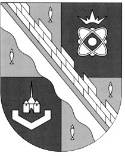 администрация МУНИЦИПАЛЬНОГО ОБРАЗОВАНИЯ                                        СОСНОВОБОРСКИЙ ГОРОДСКОЙ ОКРУГ  ЛЕНИНГРАДСКОЙ ОБЛАСТИКОМИТЕТ ФИНАНСОВРАСПОРЯЖЕНИЕ   от  02.02.2024  N 5-рОб утверждении типовой формы соглашения, заключаемого по результатам отбора исполнителей муниципальных услуг в социальной сфереВ соответствии с  пунктом 2 статьи 78.4 Бюджетного кодекса Российской Федерации:1. Утвердить прилагаемую Типовую форму соглашения, заключаемого по результатам отбора исполнителей муниципальных услуг в социальной сфере (далее - Типовая форма, соглашение).2. Установить, что соглашения, заключаемые по результатам отбора исполнителей муниципальных услуг в социальной сфере, формируются в соответствии с Типовой формой.        3. Настоящее распоряжение вступает в силу с момента подписания.        4. Заместителю председателя комитета финансов, начальнику бюджетного отдела довести данное распоряжение до главных распорядителей бюджетных средств, а также до отраслевых (функциональных) подразделений администрации.        5. Контроль исполнения настоящего распоряжения оставляю за собой.Председатель комитета финансов				                            Т.Р. ПоповаСогласовано:Главный специалист, юрисконсультюридического отдела администрации______________ Н.И. Погребняк«____»__________ 2024 г.Исп. Фунгуева Я.А.тел. 2-21-76Утвержденараспоряжением комитета финансовСосновоборского городского округаот  02.02.2024г. № 5-р                         Типовая форма соглашения,              заключаемого по результатам отбора исполнителей                 муниципальных услуг в социальной сфере        г. ________________________________________________________                        (место заключения соглашения)"__" __________________________ 20__ г.              N ____________________    (дата заключения соглашения)                     (номер соглашения) <1>__________________________________________________________________________,   (наименование отраслевого (функционального) подразделения администрации Сосновоборского городского округа, в том числе с правами юридического лица, утвердившего муниципальный социальный заказ на оказание муниципальных услуг в      социальной сфере, отнесенного к полномочиям органов местного самоуправления (далее - муниципальный социальный заказ)которому  как  получателю  средств  местного  бюджета  доведены  лимитыбюджетных  обязательств  на  предоставление  субсидий юридическим лицам (заисключением   муниципальных   учреждений),   индивидуальнымпредпринимателям, а также физическим лицам - производителям товаров, работ,услуг  в  целях финансового обеспечения исполнения муниципального социальногозаказа,   именуемый   в   дальнейшем   "Уполномоченный   орган",   в   лице__________________________________________________________________________,   (наименование должности, а также фамилия, имя, отчество (при наличии)       руководителя Уполномоченного органа (уполномоченного им лица)действующего на основании ________________________________________________,                          (реквизиты учредительного документа (положения)                          Уполномоченного органа, доверенности, приказа или                          иного документа, удостоверяющего полномочия)и ________________________________________________________________________,         (наименование юридического лица (за исключением муниципальных      учреждений), фамилия, имя, отчество (при наличии)индивидуального предпринимателя или физического лица – производителя                            товаров, работ, услуг)именуемое      в        дальнейшем        "Исполнитель",       в       лице__________________________________________________________________________,   (наименование должности, а также фамилия, имя, отчество (при наличии)     руководителя Исполнителя (уполномоченного им лица), фамилия, имя,  отчество (при наличии) индивидуального предпринимателя или физического                лица - производителя товаров, работ, услуг)действующего на основании ________________________________________________,                          (реквизиты учредительного документа юридического                          лица (за исключением муниципальных                            учреждений), свидетельства о государственной                                     регистрации индивидуального                                    предпринимателя, доверенности)далее   именуемые  "Стороны",  в  соответствии  с  пунктом  2  статьи  78.4Бюджетного  кодекса  Российской  Федерации,  Федеральным законом от 13 июля2020  г.  N  189-ФЗ "О государственном (муниципальном) социальном заказе наоказание   государственных   (муниципальных)  услуг  в  социальной  сфере",__________________________________________________________________________,          (наименование правил (порядка) предоставления субсидии                   из местного бюджета Исполнителю)утвержденными   постановлением  администрации муниципального образования Сосновоборский городской округ Ленинградской области   от"__" ___________ 20__ г. N ____ (далее - Правила  предоставления субсидии),__________________________________________________________________________,     (наименование и реквизиты правового акта Уполномоченного органа,   определяющего распределение объема оказания Услуги (Услуг) по каждому победителю конкурса на заключение соглашения об оказании муниципальных  услуг в социальной сфере, отнесенного к полномочиям органов местного самоуправления (далее - конкурс), принятого в соответствии с частью 11 статьи 17 Федерального закона от 13 июля 2020 г. N 189-ФЗ "О государственном (муниципальном) социальном заказе на оказание государственных (муниципальных) услуг в социальной сфере" (далее - Федеральный закон), либо правового акта Уполномоченного органа, определяющего объем оказания Услуги (Услуг) участником отбора исполнителей   услуг (далее - участник конкурса), подавшим единственное предложение, принятого в соответствии с частью 12 статьи 17 Федерального закона <2>/наименование и реквизиты решения Уполномоченного органа,  принимаемого в соответствии с пунктом 16 Положения о структуре реестра   исполнителей государственных (муниципальных) услуг в социальной сфере в соответствии с социальным сертификатом на получение государственной     (муниципальной) услуги в социальной сфере и порядке формирования    информации, включаемой в такой реестр, утвержденного постановлением    Правительства Российской Федерации от 13 февраля 2021 г. N 183 <3>)заключили настоящее Соглашение ____________________________________________                            (об оказании муниципальных услуг в социальной                              сфере, организация оказания  которых отнесена                           к полномочиям органов местного самоуправления,                           заключенного по результатам конкурса на                          заключение соглашения об оказании муниципальных                         услуг в социальной сфере, отнесенных к полномочиям                            органов местного самоуправления <2>/о                               финансовом обеспечении (возмещении) затрат,                              связанных с оказанием муниципальных услуг в                             социальной сфере, организация оказания которых                               отнесена к полномочиям органов местного                         самоуправления, в соответствии с социальным                            сертификатом на получение такой муниципальной                         услуги в социальной сфере, в случае предоставления                             исполнителем услуг социального сертификата на                             получение муниципальной услуги в социальной                               сфере организация оказания которых отнесена                           к полномочиям органов местного самоуправления                                  в уполномоченный орган или без                                предоставления социального сертификата на                              получение муниципальной услуги в социальной                                сфере в соответствии с частью 12 статьи 20                                         Федерального закона <3>)(далее - Соглашение) о нижеследующем.------------------------<1> В случае если соглашение заключается в форме электронного документа, номер соглашения присваивается в государственной интегрированной информационной системе управления общественными финансами "Электронный бюджет", функционирующей в соответствии с Положением о государственной интегрированной информационной системе управления общественными финансами "Электронный бюджет", утвержденным постановлением Правительства Российской Федерации от 30 июня 2015 г. N 658 "О государственной интегрированной информационной системе управления общественными финансами "Электронный бюджет" (далее - система "Электронный бюджет").<2> Указывается в случае, предусмотренном пунктом 2 части 6 статьи 9 Федерального закона.<3> Указывается в случае, предусмотренном пунктом 1 части 6 статьи 9 Федерального закона.                           I. Предмет Соглашения    1.1.   Предметом  Соглашения  является  предоставление  Исполнителю  изместного  бюджета  в  20__  году/20__ - 20__ годах <4> субсидии в целяхоплаты  Соглашения  (далее  -  Субсидия),  заключенного  в целях исполнениямуниципального  социального  заказа  от  "__"  __________ 20__ года N ____ наоказание  следующей(их)  муниципальной(ых)  услуги  (услуг)  в социальнойсфере (далее - Услуга (Услуги) <5>:------------------------<4> Указывается в соответствии со сроком (предельным сроком) оказания Услуги (Услуг), установленным в муниципальном социальном заказе.<5> Указывается наименование(я) и реестровый номер в общероссийском базовом (отраслевыми) перечне (классификаторе) муниципальной(ых) услуги (услуг), оказываемой(ых) физическим лицам, установленные в соответствии с бюджетным законодательством Российской Федерации.1.1.1. _______________________________________________________________;    1.1.2. _______________________________________________________________;    1.1.3. _______________________________________________________________;    1.1.4. _______________________________________________________________;1.2. в целях:    1.2.1. достижения результата (выполнения мероприятия) _________________                                                                (вид________________________________________________ муниципальной  программы     и наименование структурного элемента)________________________________________________ <6>.    (наименование муниципальной программы)------------------------<6> Предусматривается в случае, если Субсидия предоставляется в целях достижения результатов (выполнения мероприятий) структурных элементов муниципальной программы, в том числе результатов региональных / приоритетных / отраслевых / муниципальных проектов, входящих в состав муниципальной программы.    1.3.  Оказание Услуги (Услуг) осуществляется в соответствии с условиямиоказания   Услуги   (Услуг),  указанными  в  приложении  N  ___, являющемсянеотъемлемой частью Соглашения <7>, в период с _________ по _________ <4>.                                               (ДД.ММ.ГГ)   (ДД.ММ.ГГ)------------------------<7> Рекомендуемый образец приложения приведен в приложении N 1 к настоящей Типовой форме соглашения.    1.4. Оказание  Услуги   (Услуг)   осуществляется   в   соответствии   с_________________________ <8> (далее - Стандарт (порядок) оказания услуги).------------------------<8> Указываются:реквизиты и наименование нормативного правового акта, устанавливающего стандарт (порядок) оказания Услуги (Услуг) в случае, если нормативным правовым актом установлен стандарт (порядок) оказания Услуги (Услуг);реквизиты и наименование нормативного правового (правового) акта, устанавливающего требования к условиям и порядку оказания Услуги (Услуг), в случае отсутствия нормативного правового акта устанавливающего стандарт (порядок) оказания Услуги (Услуг).                    II. Условия предоставления Субсидии    2.1.  Субсидия  предоставляется Исполнителю на оказание Услуги (Услуг),указанных в пункте 1.1 Соглашения.    2.2. Субсидия предоставляется в порядке _______________________________                                               (финансового обеспечения                                               затрат/возмещения затрат)в соответствии с Правилами предоставления субсидий.    2.3.    Субсидия   предоставляется   в   пределах   лимитов   бюджетныхобязательств,  доведенных  Уполномоченному  органу  как  получателю средствместного  бюджета  по  кодам классификации расходов бюджетов РоссийскойФедерации (далее - коды БК).    2.4. Субсидия предоставляется Исполнителю в следующем размере <9>:    в 20__ году ______ (_____________________) рублей - по коду БК _______;                          (сумма прописью)                        (код БК)    в 20__ году ______ (_____________________) рублей - по коду БК _______;                          (сумма прописью)                        (код БК)    в 20__ году ______ (_____________________) рублей - по коду БК _______;                          (сумма прописью)                        (код БК)    в 20__ году ______ (_____________________) рублей - по коду БК _______.                          (сумма прописью)                        (код БК)-----------------------<9> Подлежит включению в случае, предусмотренном пунктом 2 части 6 статьи 9 Федерального закона.    2.5.  Субсидия  предоставляется Исполнителю в объеме (размере), который определяется  Уполномоченным  органом  в  формируемом  им  расчете  размера Субсидии   (изменениях   в   расчет  размера  Субсидии)  в  соответствии  с приложением  N  __  к  настоящему  Соглашению <10>, являющемся неотъемлемой частью Соглашения, как произведение значений нормативных затрат на оказание Услуги  (Услуг)  и  объема  оказания  Услуги  (Услуг),  подлежащих оказанию Исполнителем потребителям услуг, в соответствии с информацией, включенной в реестр  потребителей  услуг,  имеющих  право  на  получение муниципальной услуги  в  социальной  сфере  в  соответствии  с  социальным  сертификатом, формируемым  в соответствии с частью 3 статьи 20 Федерального закона (далее - реестр потребителей) <11>. В случае оказания Исполнителем Услуги (Услуг), предусматривающей  (предусматривающих)  взимание  платы за счет собственных средств  Потребителей  услуг  (их  законных  представителей),  при  расчете Субсидии нормативные затраты на оказание Услуги (Услуг) подлежат уменьшению на установленный Уполномоченным органом размер платы <12>.--------------------<10> Рекомендуемый образец приложения приведен в приложении N 2 к настоящей Типовой форме соглашения.<11> Абзац третий пункта 5 Правил заключения в электронной форме и подписания усиленной квалифицированной электронной подписью лица, имеющего право действовать от имени соответственно уполномоченного органа, исполнителя муниципальных услуг в социальной сфере, соглашений о финансовом обеспечении (возмещении) затрат, связанных с оказанием муниципальных услуг в социальной сфере в соответствии с социальным сертификатом на получение муниципальной услуги в социальной сфере, утвержденных распоряжением комитета образования администрации муниципального образования Сосновоборский городской округ Ленинградской области от 23 августа 2023 г. N254-р (далее - Правила N 254-р).<12> Подлежит включению в случае, предусмотренном пунктом 1 части 6 статьи 9 Федерального закона.    2.6. Условием предоставления Субсидии является:    2.6.1.  согласие  Исполнителя на осуществление Уполномоченным органом иорганами  муниципального  финансового  контроля  проверок  соблюдения  имусловий, установленных Соглашением, выраженное путем подписания Соглашения;    2.6.2.  запрет  на  заключение  Исполнителем  с иными лицами договоров,предметом  которых  является  оказание Услуги (Услуг), являющихся предметомСоглашения, если иное не установлено федеральными законами.    2.7. Иные условия предоставления Субсидии <13>:    2.7.1. _______________________________________________________________;    2.7.2. _______________________________________________________________.--------------------<13> Указываются иные условия предоставления Субсидии, предусмотренные Правилами предоставления Субсидии (при наличии).III. Порядок перечисления Субсидии3.1. Перечисление Субсидии осуществляется в соответствии с бюджетным законодательством Российской Федерации:    3.1.1. на счет Исполнителя, открытый в _______________________________;                                          (наименование финансового органа,                                       территориального органа Федерального                                      казначейства, кредитной организации)3.1.2. в соответствии с планом-графиком перечисления Субсидии, установленным в приложении N __ к Соглашению, являющемся неотъемлемой частью Соглашения <14>;--------------------<14> Подлежит включению в случае, предусмотренном пунктом 2 части 6 статьи 9 Федерального закона, при предоставлении Субсидии в порядке финансового обеспечения затрат. Рекомендуемый образец приложения приведен в приложении N 3 к настоящей Типовой форме соглашения.3.1.3. в соответствии с планом-графиком перечисления Субсидии, установленным в расчете, формируемом Уполномоченным органом согласно приложению N__ к Соглашению <10>, являющемуся неотъемлемой частью Соглашения <15>;--------------------<15> Подлежит включению в случае, предусмотренном пунктом 1 части 6 статьи 9 Федерального закона, при предоставлении Субсидии в порядке финансового обеспечения затрат.3.1.4. не позднее рабочего дня, следующего за днем принятия Уполномоченным органом отчета об исполнении Соглашения и иных документов, предусмотренных Правилами предоставления субсидии <16>:3.1.4.1. __________________________________________________;3.1.4.2. __________________________________________________.--------------------<16> Подлежит включению в случае, если Субсидия предоставляется в порядке возмещения затрат. Указываются документы, определенные Правилами предоставления субсидии, подтверждающие оказание Услуги (Услуг) (при наличии).IV. Взаимодействие Сторон4.1. Уполномоченный орган обязуется:4.1.1. предоставлять Исполнителю следующую информацию, необходимую для оказания Услуги (Услуг) <17>:4.1.1.1. __________________________________________________;4.1.1.2. __________________________________________________;--------------------<17> Указывается информация, необходимая для оказания Услуги (Услуг), которую Уполномоченный орган обязан предоставлять Исполнителю в соответствии с пунктом 3 статьи 5 Федерального закона (при наличии).4.1.2. обеспечить предоставление Субсидии в объеме, определенном в соответствии с разделом II Соглашения;4.1.3. обеспечить перечисление Субсидии на соответствующий счет, указанный в разделе VIII Соглашения, согласно плану-графику перечисления Субсидии, предусмотренному пунктом 3.1.2 Соглашения <13>;4.1.4. обеспечить перечисление Субсидии на соответствующий счет, указанный в разделе VIII Соглашения, согласно плану-графику перечисления Субсидии, предусмотренному пунктом 3.1.3 Соглашения <14>;4.1.5. обеспечить перечисление Субсидии на соответствующий счет, указанный в разделе VIII Соглашения, в срок, указанный в пункте 3.1.4 Соглашения <15>;4.1.6 определять объем (размер) субсидии в формируемом в соответствии с пунктом 2.5 Соглашения расчете (изменениях в расчет), подписанном Уполномоченный органом в одностороннем порядке, не позднее одного рабочего дня, следующего за днем внесения соответствующих сведений в реестр потребителей, с направлением в соответствии с пунктом 6 Правил N 254-р уведомления Исполнителю о формировании указанного расчета (изменений в расчет) и обеспечить перечисление Субсидии на соответствующий счет, указанный в разделе VIII Соглашения, согласно плану-графику перечисления Субсидии, установленному в таком расчете <11>;4.1.7. осуществлять контроль за оказанием Услуги (Услуг) Исполнителем, в соответствии с пунктами 17 – 30 Порядка формирования муниципальных социальных заказов на оказание муниципальных услуг в социальной сфере, отнесенных к полномочиям органов местного самоуправления, утвержденного распоряжением комитета образования администрации муниципального образования Сосновоборский городской округ Ленинградской области от 22 февраля 2023 г. N 73-р «О порядке формирования муниципальных социальных заказов на оказание муниципальных услуг в социальной сфере, отнесенных к полномочиям органов местного самоуправления муниципального образования Сосновоборский городской округ Ленинградской области, о форме и сроках формирования отчета об их исполнении» (далее - Правила формирования социального заказа), и соблюдением Исполнителем условий, установленных Соглашением;4.1.8. осуществлять мониторинг соблюдения Исполнителем положений Стандарта (порядка) оказания услуги в соответствии с утвержденным Уполномоченным органом на основании пункта 20 Правил формирования социального заказа планом проведения такого мониторинга;4.1.9. рассматривать предложения Исполнителя, связанные с изменением условий Соглашения, и направлять Исполнителю решения по результатам их рассмотрения не позднее ___ рабочих дней, следующих за днем получения предложений;4.1.10. рассматривать обращение Исполнителя, поступившее в целях получения разъяснений в связи с исполнением Соглашения, и направлять Исполнителю разъяснения по результатам их рассмотрения не позднее __ рабочих дней, следующих за днем поступления обращения;4.1.11. проводить проверку оказания Услуги (Услуг) при:4.1.11.1. непоступлении в Уполномоченный орган отчета об исполнении Соглашения за 9 месяцев текущего финансового года, указанного в пункте 4.3.7.5 Соглашения;4.1.11.2. непоступлении в Уполномоченный орган отчета об исполнении Соглашения в отчетном финансовом году, указанного в пункте 4.3.7.6 Соглашения;4.1.11.3. поступлении от потребителя услуг в Уполномоченный орган заявления о неоказании Услуги (Услуг) или ненадлежащем ее (их) оказании в сроки, определенные частью 7 статьи 21 Федерального закона;4.1.12. направлять Исполнителю расчет средств Субсидии, подлежащих возврату в местный бюджет, составленный в соответствии с приложением N ___ к Соглашению <18>, являющемся неотъемлемой частью Соглашения:--------------------<18> Рекомендуемый образец приложения приведен в приложении N 4 к настоящей Типовой форме соглашения.4.1.12.1. не позднее __ рабочего дня, следующего за днем подписания в соответствии с пунктом 25 Правил формирования социального заказа акта проверки, проведенной в соответствии с пунктом 4.1.11.1. Соглашения;4.1.12.2. не позднее __ рабочего дня, следующего за днем подписания в соответствии с пунктом 25 Правил формирования социального заказа акта проверки, проведенной в соответствии с пунктом 4.1.11.2. Соглашения;4.1.12.3. не позднее __ рабочего дня, следующего за днем подписания в соответствии с пунктом 25 Правил формирования социального заказа акта проверки, проведенной в соответствии с пунктом 4.1.11.3 Соглашения, в котором отражаются результаты проведения проверки и (или) информация о проведении государственной экспертизы качества оказания Услуги (Услуг), контроля качества и безопасности оказания такой(их) Услуги (Услуг) и результаты, федерального государственного контроля (надзора) качества и безопасности медицинской деятельности, предусмотренных соответственно абзацами вторым и третьим пункта 3 Правил принятия уполномоченным органом решения о возмещении потребителю муниципальных услуг в социальной сфере вреда, причиненного его жизни и (или) здоровью", утвержденных постановлением Правительства Российской Федерации от 7 июля 2021 г. N 1127 (далее - Правила N 1127);4.1.12.4. не позднее __ рабочего дня, следующего за днем расторжения Соглашения, в случаях, предусмотренных пунктом 7.5 Соглашения;4.1.12.5. не позднее __ рабочего дня следующего за днем подписания по результатам проверки, проводимой в соответствии с частью 3 статьи 26 Федерального закона, акта, заключения, представления и (или) предписания органа муниципального финансового контроля, предусмотренных статьей 269.2 Бюджетного кодекса Российской Федерации;4.1.13. осуществлять выплату суммы возмещаемого потребителю услуг вреда, причиненного его жизни и (или) здоровью в пределах неиспользованного Исполнителем остатка субсидии и в размере, соответствующем сумме, подтвержденной потребителем услуг определенными пунктом 5 Правил N 1127 документами, но не более ___________ <19>, в случае принятия Уполномоченным органом решения о возмещении потребителю Услуги (Услуг) вреда, причиненного его жизни и (или) здоровью, в соответствии с Правилами N 1127;--------------------<19> Указывается в размере, определенном актом Уполномоченного органа, если соответствующая сумма в отраслях социальной сферы не установлена Правительством Российской Федерации.4.1.14. рассматривать в течение __ рабочих дней, следующих за днем поступления от Исполнителя возражений на расчет средств Субсидии, подлежащих возврату в местный бюджет, и направлять протокол разногласий, подписанный усиленной квалифицированной электронной подписью лица, имеющего право действовать от имени Уполномоченного органа, об учете содержащихся в возражениях замечаний Исполнителя с приложением уточненного расчета средств Субсидии, подлежащих возврату в местный бюджет, или об отказе учесть возражения с обоснованием такого отказа с приложением расчета средств Субсидии, подлежащих возврату в местный бюджет;4.1.15. уведомлять Исполнителя:4.1.15.1. об изменениях значений нормативных затрат на оказание Услуги (Услуг) в очередном финансовом году не позднее __ рабочих дней со дня, следующего за днем утверждения значений таких нормативных затрат;    4.1.15.2.  об  изменении  в  соответствии с бюджетным законодательствомРоссийской Федерации объема финансового обеспечения исполнения муниципальногосоциального  заказа,  приводящего к невозможности исполнения Уполномоченныморганом   обязательств   по   ____________________________________   затрат                              (финансовому обеспечению/возмещению)Исполнителя,   связанных  с  оказанием  Услуги  (Услуг)  в  соответствии  ссоциальным сертификатом <11>;4.1.16. прекратить перечисление Субсидии в случае выявления несоответствия Исполнителя условиям и требованиям, указанным в пункте 4.3.3 настоящего Соглашения;4.1.17. определить, если иное не установлено федеральными законами, Соглашением, форму и условия договора, заключаемого Исполнителем с потребителем услуг в целях оказания Услуги (Услуг) (далее - договор), в случае принятия Уполномоченным органом на основании части 4 статьи 21 Федерального закона решения о необходимости заключения Исполнителем договора с потребителем услуг, в соответствии с приложением N __ к Соглашению <20>, являющемся неотъемлемой частью Соглашения;--------------------<20> Рекомендуемый образец приложения приведен в приложении N 5 к настоящей Типовой форме соглашения.4.1.18. выполнять иные обязательства, установленные бюджетным законодательством Российской Федерации, Федеральным законом, Правилами предоставления субсидии, настоящим Соглашением и иными нормативными правовыми актами Российской Федерации <21>:4.1.18.1. _________________________________________________;4.1.18.2. _________________________________________________.--------------------<21> Указываются иные обязательства (при наличии).4.2. Уполномоченный орган вправе:4.2.1. запрашивать у Исполнителя:4.2.1.1. информацию и документы, необходимые для осуществления контроля за оказанием Услуги (Услуг) Исполнителем;4.2.1.2. при осуществлении мониторинга в соответствии с пунктом 4.1.8 Соглашения результаты опроса (анкетирования) потребителя услуг о качестве оказания Услуги (Услуг) (при наличии) и (или) доступ к системе, где проводится такой опрос (анкетирование) потребителей услуг (при наличии);4.2.1.3. результаты мониторинга оказания Услуги (Услуги) в случае, если проведение такого мониторинга организовано Исполнителем;4.2.2. направлять Исполнителю предложения по изменению условий Соглашения, в том числе о продлении срока, определенного в соответствии с пунктом 1.1 Соглашения <11>;4.2.3. осуществлять иные права, установленные бюджетным законодательством Российской Федерации, Федеральным законом, Правилами предоставления субсидии, Соглашением и иными нормативными правовыми актами Российской Федерации <22>:4.2.3.1. __________________________________________________;4.2.3.2. __________________________________________________.----------------------<22> Указываются иные права (при наличии).4.3. Исполнитель обязуется:4.3.1. осуществлять свою деятельность в соответствии с Федеральным законом, другими федеральными законами и иными нормативными правовыми актами Российской Федерации, Губернатора Ленинградской области или Правительства Ленинградской области, органов местного самоуправления;4.3.2. оказывать Услугу (Услуги):4.3.2.1. в соответствии со Стандартом (порядком) оказания услуги;4.3.2.2. в соответствии с улучшенными значениями показателей качества оказания Услуги (Услуг) и иных показателей, включенных в Стандарт (порядок) оказания услуги, определенными Исполнителем в предложении участника конкурса на заключение Соглашения <9>;4.3.3. обеспечивать в течение срока, определенного пунктом 1.3 Соглашения, полноту и достоверность информации, размещенной на официальном сайте по размещению информации о государственных и муниципальных учреждениях в информационно-телекоммуникационной сети "Интернет";4.3.4. соответствовать иным требованиям, установленным федеральными законами, которые регулируют оказание Услуги (Услуг), Правилами предоставления субсидии <23>:4.3.4.1. __________________________________________________;4.3.4.2. __________________________________________________;4.3.4.3. __________________________________________________.----------------------<23> Указываются иные требования, которым должен соответствовать Исполнитель в течение срока оказания Услуги (Услуг), определенного пунктом 1.3 Соглашения, установленные федеральными законами, которые регулируют оказание Услуги (Услуг) (при наличии).4.3.5. оказывать Услуги (Услуги) потребителям услуг в соответствии с социальными сертификатами, условиями Соглашения <11>;4.3.6. использовать информацию о потребителях услуг в соответствии с установленными законодательством Российской Федерации в области персональных данных требованиями к защите обрабатываемых персональных данных;4.3.7. представлять Уполномоченному органу:4.3.7.1. информацию о ходе и результатах оказания Услуги (Услуг) в течение __ дней, следующих за днем поступления запросов Уполномоченного органа;4.3.7.2. информацию и документы, необходимые для осуществления контроля, предусмотренного пунктом 4.1.7. Соглашения в течение __ дней, следующих за днем поступления запроса Уполномоченного органа;    4.3.7.3.  отчет  об  исполнении  Соглашения  не позднее __ рабочего дня(дней), следующего(их) за отчетным _____________________,  сформированный в                                   (месяц, квартал, год)соответствии с  приложением N __ к Соглашению  <24>, являющемся неотъемлемойчастью Соглашения <9>;----------------------<25> Рекомендуемый образец приложения приведен в приложении N 6 к настоящей Типовой форме соглашения.    4.3.7.4.  отчет  об  исполнении  Соглашения  не  позднее __рабочего днямесяца,  следующего  за отчетным месяцем, в случае если в отчетном месяце врасчете  сформирована  информация  об  объеме  Субсидии,  сформированный  всоответствии  с приложением N __ к Соглашению <23>, являющемся неотъемлемойчастью настоящего Соглашения <11>;    4.3.7.5.   отчет   об  исполнении  Соглашения  за  9  месяцев  текущегофинансового года в срок до _____________________ текущего финансового года,                              (дата, месяц)сформированный  в  соответствии  с  приложением  N  __  к  Соглашению <23>,являющемся неотъемлемой частью Соглашения;4.3.7.6. отчет об исполнении Соглашения в отчетном финансовом году, сформированный в соответствии с приложением N __ к настоящему Соглашению <23>, являющемся неотъемлемой частью Соглашения, не позднее 1 марта финансового года, следующего за отчетным годом;4.3.7.7. информацию об отказе потребителя услуг от получения Услуги (Услуг) в соответствии с договором, заключенным с потребителем услуг (если в соответствии с частью 4 статьи 21 Федерального закона Уполномоченным органом принято решение о необходимости заключения договора), либо организационно-распорядительным актом, утвержденным Исполнителем (если в соответствии с частью 4 статьи 21 Федерального закона Уполномоченным органом принято решение об отсутствии необходимости заключения договора) в случае если потребитель услуги отказался от ее получения после предъявления социального сертификата Исполнителю <11>;4.3.7.8. информацию о прекращении обязательств сторон по договору, заключенному с потребителем услуг в связи с неисполнением потребителем услуг обязательств, предусмотренных договором (если в соответствии с частью 4 статьи 21 Федерального закона Уполномоченным органом принято решение о необходимости заключения договора), либо об утверждении организационно-распорядительного документа, утвержденного Исполнителем, устанавливающего досрочное прекращение отношений с потребителем услуги (если в соответствии с частью 4 статьи 21 Федерального закона Уполномоченным органом принято решение об отсутствии необходимости заключения договора) <11>;4.3.8. осуществлять возврат средств Субсидии, предоставленной ранее в целях оплаты Соглашения, за исключением суммы, определенной в соответствии с пунктом 7.7 Соглашения, в местный бюджет, в размере, указанном в расчете, представленном Уполномоченным органом в соответствии с пунктом 4.1.12 Соглашения, в течение 10 рабочих дней, следующих за днем поступления такого расчета;    4.3.9.  в целях оказания Услуги (Услуг) заключать договор, содержащий в качестве  приложения  размер оплаты, осуществляемой получателем социального сертификата либо его законным представителем за счет собственных средств, а также  не  менее  одного из показателей, предусмотренных частью 5 статьи 20 Федерального закона, в соответствии с ____________________________________;                                      (приложением N __ к Соглашению <20>,                                        являющемся неотъемлемой частью                                         Соглашения, в случае принятия                                      уполномоченным органом на основании                                      части 4 статьи 21 Федерального закона                                       решения о необходимости заключения                                         договора <25>/законодательством                                           Российской Федерации <26>)--------------------<25> Подлежит включению, в случае принятия Уполномоченным органом на основании части 4 статьи 21 Федерального закона решения о необходимости заключения договора.<26> Подлежит включению, в случае если законодательством Российской Федерации определены формы и условия договора.4.3.10. исполнять иные обязанности установленные Федеральным законом, а также иные обязанности, связанные с реализацией прав потребителей услуг на получение Услуги (Услуг) <27>:4.3.10.1. _________________________________________________;4.3.10.2. _________________________________________________.--------------------<27> Указываются иные обязанности Исполнителя услуг, связанные с реализацией прав потребителей услуг на получение Услуги (Услуг), в соответствии с федеральными законами (при наличии).4.4. Исполнитель вправе:4.4.1. отказать потребителю услуг в оказании Услуги (Услуг) только в случае достижения предельного объема оказания такой(их) Услуги (Услуг), определенного приложением N __ к Соглашению <7>, являющемся неотъемлемой частью Соглашения <11>;4.4.2. направлять Уполномоченному органу предложения о внесении изменений в Соглашение в соответствии с пунктом 7.3 Соглашения;4.4.3. обращаться к Уполномоченному органу в целях получения разъяснений в связи с исполнением Соглашения;4.4.4. направлять Уполномоченному органу в течение ___ рабочих дней, следующих за днем поступления от Уполномоченного органа расчета средств Субсидии, подлежащих возврату в местный бюджет, не более одного раза возражения на расчет средств Субсидии, подлежащих возврату в местный бюджет, которые содержат замечания к соответствующим положениям такого расчета;    4.4.5. отказаться от заключения дополнительного соглашения к Соглашению об   изменении  объема  финансового  обеспечения  оказания  Услуги  (Услуг) приводящего  к невозможности исполнения Уполномоченным органом обязательств по ____________________________________ затрат   Исполнителя,   связанных с (финансовому обеспечению/возмещению)оказанием  Услуги  (Услуг)  в  соответствии  с  социальным  сертификатом, и направить  в  течение __ рабочих дней, следующих  за днем получения проекта дополнительного   соглашения   к   Соглашению,  заявления  о  несогласии  с измененными  в  соответствии  с  частью  2  статьи  23  Федерального закона условиями оказания Услуги (Услуг) <14>;4.4.6. осуществлять иные права, установленные бюджетным законодательством Российской Федерации, Федеральным законом и Соглашением <28>:4.4.6.1. __________________________________________________;4.4.6.2. __________________________________________________.--------------------<28> Указываются иные права (при наличии).V. Ответственность Сторон5.1. В случае неисполнения или ненадлежащего исполнения своих обязательств по Соглашению Стороны несут ответственность в соответствии с законодательством Российской Федерации.5.2. Иные положения об ответственности за неисполнение или ненадлежащее исполнение Сторонами обязательств по Соглашению <29>:5.2.1. ____________________________________________________;5.2.2. ____________________________________________________.--------------------<29> Указываются иные положения (при наличии).VI. Иные условия6.1. Иные условия по Соглашению <30>:6.1.1. ____________________________________________________;6.1.2. ____________________________________________________.--------------------<30> Указываются иные условия, помимо условий, установленных настоящей Типовой формой соглашения, в случае если такие условия установлены федеральными законами.VII. Заключительные положения7.1. Споры, возникающие между Сторонами в связи с исполнением Соглашения, решаются ими, по возможности, путем проведения переговоров с оформлением соответствующих протоколов или иных документов. При недостижении согласия споры между Сторонами решаются в судебном порядке.7.2. Соглашение вступает в силу с даты его подписания лицами, имеющими право действовать от имени каждой из Сторон, но не ранее доведения лимитов бюджетных обязательств, указанных в пункте 2.4 Соглашения, и действует до полного исполнения Сторонами своих обязательств по Соглашению.7.3. Изменение Соглашения осуществляется по соглашению Сторон и оформляется в виде дополнительного соглашения к Соглашению согласно приложению N __ к Соглашению <32>, являющемуся неотъемлемой частью Соглашения.--------------------<32> Дополнительное соглашение к Соглашению оформляется согласно приложению N 7 к настоящей Типовой форме соглашения.7.4. Расторжение Соглашения осуществляется по соглашению Сторон <32> или в случаях, определенных пунктами 7.5. и 7.6 Соглашения, в одностороннем порядке.--------------------<32> Дополнительное соглашение о расторжении Соглашения оформляется согласно приложению N 8 к настоящей Типовой форме соглашения.7.5. Расторжение Соглашения Уполномоченным органом в одностороннем порядке <33> возможно в случаях:--------------------<33> Рекомендуемый образец уведомления о расторжении соглашения приведен в приложении N 9 к настоящей Типовой форме соглашения.7.5.1. неоднократного (более трех раз) отклонения показателей качества оказания Услуги (Услуг), определенных приложением N __ к Соглашению, являющимся неотъемлемой частью Соглашения <7>, сверх установленных предельно допустимых возможных отклонений по итогам отчетного периода;7.5.2. неоднократного (более трех раз) отклонения показателей объема оказания Услуги (Услуг), определенных приложением N __ к Соглашению <7>, являющимся неотъемлемой частью настоящего Соглашения, сверх установленных предельно допустимых возможных отклонений по итогам отчетного периода <9>;7.5.3. неоднократного (более трех раз) нарушения Исполнителем условий предоставления Субсидии;7.5.4. однократного неоказания или ненадлежащего оказания Услуги (Услуг) потребителю услуг, установленного по результатам проверки, предусмотренной частью 7 статьи 21 Федерального закона;7.5.5. недостижения согласия по новым условиям Соглашения, в случае изменения в соответствии с бюджетным законодательством Российской Федерации объема финансового обеспечения исполнения муниципального социального заказа, приводящего к невозможности исполнения Уполномоченным органом обязательств по финансовому обеспечению (возмещению) затрат Исполнителя услуг, связанных с оказанием Услуги (Услуг);7.5.6. _____________________________________ <34>.--------------------<34> Указываются иные случаи расторжения Соглашения (при наличии).7.6. Расторжение Соглашения Исполнителем в одностороннем порядке допускается в судебном порядке.    7.7.  В  случае  расторжения  Соглашения по основаниям, предусмотренным пунктами  7.5  и  7.6  Соглашения,  Исполнителю  выплачиваются  средства  в размере, соответствующем стоимости Услуги (Услуг), оказанных Исполнителем в надлежащем  порядке до момента расторжения Соглашения, который определяется на   основании   нормативных   затрат,  утвержденных  с  соблюдением  общих требований, в   порядке,   предусмотренном  Дополнительным  соглашением  о  расторжении Соглашения.7.8. Документы и иная информация, предусмотренные Соглашением, направляются Сторонами следующими способами:7.8.1. путем использования государственной интегрированной информационной системы управления общественными финансами "Электронный бюджет" <35>;--------------------<35> Указанный способ применяется при направлении документов, формы которых предусмотрены настоящей Типовой формой соглашения.7.8.2. _______________________________________________ <36>.--------------------<37> Указывается иной способ направления документа (при необходимости).7.9. Настоящее Соглашение заключено Сторонами в форме электронного документа в государственной интегрированной информационной системе управления общественными финансами "Электронный бюджет" и подписано усиленными квалифицированными электронными подписями лиц, имеющих право действовать от имени каждой из Сторон Соглашения.VIII. Платежные реквизиты Сторон <37>--------------------<37> Реквизиты Исполнителя, являющегося физическим лицом - производителем товаров, работ, услуг, не указываются в случае, если в соответствии с законодательством Российской Федерации наличие соответствующих реквизитов не предусмотрено.IX. Подписи СторонПриложение N 1к Типовой форме соглашения,заключаемого по результатам отбораисполнителей муниципальных услугв социальной сфереРекомендуемый образецПриложение N ___к соглашениюот _________ N ____(Приложение N ___к Дополнительному соглашению <1>от _________ N ____)Условияоказания муниципальных услуг в социальной сфере1. Условия о наименовании(ях) муниципальной(ых) услуги (услуг) в социальной сфере (далее - Услуга (Услуги), показателях, характеризующих содержание Услуги (Услуг), условиях (формах) оказания Услуги (Услуг), категориях потребителей Услуги (Услуг), показателях, характеризующих качество оказания Услуги (Услуг), допустимых возможных отклонениях показателя, характеризующего качество оказания Услуги (Услуг)2. Показатели, характеризующие объем оказания Услуги (Услуг), допустимые возможные отклонения от показателей, характеризующих объем оказания Услуги (Услуг), и значения нормативных затрат на оказание Услуги (Услуг)3. Предельные цены (тарифы) на оплату Услуги (услуг) потребителем услуг в случаях, если законодательством Российской Федерации предусмотрено ее оказание на частично платной основе, или порядок установления предельных цен (тарифов) на оплату Услуги (Услуг) потребителем услуг сверх объема финансового обеспечения, предоставляемого в соответствии с Соглашением4. Способы, формы и сроки информирования потребителей услуг--------------------------------<1> Указывается в случае заключения Дополнительного соглашения к соглашению, заключаемого по результатам отбора исполнителей муниципальных услуг в социальной сфере.<2> Заполняется на основании:сформированной в соответствии с Положением о структуре реестра исполнителей государственных (муниципальных) услуг в социальной сфере в соответствии с социальным сертификатом на получение государственной (муниципальной) услуги в социальной сфере и порядке формирования информации, включаемой в такой реестр, утвержденным постановлением Правительства Российской Федерации от 13 февраля 2021 г. N 183 (далее - Положение N 183), реестровой записи об исполнителе Услуги (Услуг), в случае, предусмотренном пунктом 1 части 6 статьи 9 Федерального закона от 13 июля 2020 г. N 189-ФЗ "О государственном (муниципальном) социальном заказе на оказание государственных (муниципальных) социальных услуг в социальной сфере" (далее - Федеральный закон);протокола рассмотрения и оценки предложений участников отбора исполнителей услуг (далее - участник конкурса), предусмотренного частью 9 статьи 17 Федерального закона (далее - протокол рассмотрения и оценки предложений), или протокола рассмотрения единственного предложения участника конкурса, предусмотренного частью 10 статьи 17 Федерального закона (далее - протокол рассмотрения единственного предложения), в случае, предусмотренном пунктом 2 части 6 статьи 9 Федерального закона.<3> Заполняется в соответствии с общероссийским базовым (отраслевым) перечнем (классификатором) государственных и муниципальных услуг, оказываемых физическим лицам, по соответствующей сфере деятельности (далее - Перечень).<4> Заполняется:на основании сформированной в соответствии с Положением N 183 реестровой записи об исполнителе услуг, в случае, предусмотренном пунктом 1 части 6 статьи 9 Федерального закона;в соответствии с Перечнем в случае, предусмотренном пунктом 2 части 6 статьи 9 Федерального закона.<5> Заполняется:путем включения числовых значений показателей, характеризующих качество оказания Услуги (Услуг), определяемых уполномоченным органом в соответствии с показателями, характеризующими качество оказания Услуги (Услуг), установленными реестровой записью об исполнителе услуг, сформированной в соответствии с Положением N 183 в случае, предусмотренном пунктом 1 части 6 статьи 9 Федерального закона;путем включения числовых значений показателей, характеризующих качество оказания Услуги (Услуг), определяемых уполномоченным органом в соответствии с показателями, характеризующими качество оказания Услуги (Услуг), установленными Перечнем, в случае, предусмотренном пунктом 2 части 6 статьи 9 Федерального закона.<6> Заполняется в соответствии с установленным законодательством Российской Федерации сроком (предельным сроком) оказания муниципальной Услуги (Услуг).<7> Графы 5 - 10 заполняются:на основании сформированной в соответствии с Положением N 183 информации о предельном объеме оказания Услуги (Услуг), заявленном исполнителем услуг при включении в реестр исполнителей услуг, в случае, предусмотренном пунктом 1 части 6 статьи 9 Федерального закона;на основании протокола рассмотрения и оценки предложений или рассмотрения единственного предложения, в случае, предусмотренном пунктом 2 части 6 статьи 9 Федерального закона.<8> Указывается значение нормативных затрат на оказание Услуги (Услуг), определенных в соответствии с порядком определения нормативных затрат на оказание Услуги (Услуг), утвержденным в соответствии с бюджетным законодательством Российской Федерации.<9> Заполняется в случаях, если законодательством Российской Федерации предусмотрено оказание Услуги на частично платной основе или оказания потребителю услуг Услугу (Услуг) в объеме, превышающем установленный социальным сертификатом объем оказания Услуги (Услуг) и (или) сверх установленного стандарта в случае, если соответствующим нормативным правовым актом установлен стандарт оказания такой(их) Услуги (Услуг).Приложение N 2к Типовой форме соглашения,заключаемого по результатам отбораисполнителей муниципальных услугв социальной сфереРекомендуемый образецПриложение N ____к соглашениюот __________ N __ <1>Расчетразмера субсидии на оплату соглашения о финансовомобеспечении (возмещении) затрат, связанных с оказаниеммуниципальных услуг в социальной сфере, отнесенныхк полномочиям органов местного самоуправления,в соответствии с социальным сертификатом на получение такоймуниципальной услуги в социальной сфере, в случаепредоставления исполнителем муниципальных услугв социальной сфере, отнесенных к полномочиям органов местного самоуправления, социального сертификатана получение муниципальной услуги в социальной сфере,отнесенной к полномочиям органов местного самоуправления, в уполномоченный орган или без предоставлениясоциального сертификата на получение муниципальной услугив социальной сфере, отнесенной к полномочиям органов местного самоуправления, в соответствии с частью 12статьи 20 Федерального закона от 13 июля 2020 г. N 189-ФЗ"О государственном (муниципальном) социальном заказена оказание государственных (муниципальных)услуг в социальной сфере"от ____________ N ____Наименование органа местного самоуправления, утвердившего муниципальный социальный заказ на оказание муниципальной(ых) услуги (услуг) в социальной сфере (далее соответственно - Уполномоченный орган, муниципальный социальный заказ, Услуга (Услуги) __________________________________________Наименование Исполнителя Услуги (Услуг) ________________ (далее - Исполнитель).В соответствии с пунктом 2.5 Соглашения о финансовом обеспечении (возмещении) затрат, связанных с оказанием муниципальных услуг в социальной сфере, отнесенных к полномочиям органов местного самоуправления, в соответствии с социальным сертификатом на получение такой муниципальной услуги в социальной сфере, в случае предоставления исполнителем муниципальных услуг в социальной сфере, отнесенных к полномочиям органов местного самоуправления, социального сертификата на получение муниципальной услуги в социальной сфере, отнесенной к полномочиям органов местного самоуправления, в уполномоченный орган или без предоставления социального сертификата на получение муниципальной услуги в социальной сфере, отнесенной к полномочиям органов местного самоуправления, в соответствии с частью 12 статьи 20 Федерального закона (далее соответственно - Соглашение, социальный сертификат) от "__" ________ 20__ г. N ____ определены:1. Объем (размер) и сроки перечисления субсидии в целях оплаты Соглашения (далее - Субсидия), подлежащей предоставлению Исполнителю, определяются в соответствии со следующим планом-графиком перечисления Субсидии:2. Расчет объема (размера) Субсидии: <1>--------------------------------<1> Приложение формируется в случае, предусмотренном пунктом 1 части 6 статьи 9 Федерального закона от 13 июля 2020 г. N 189-ФЗ "О государственном (муниципальном) социальном заказе на оказание государственных (муниципальных) услуг в социальной сфере" (далее - Федеральный закон).<1> Сведения об объеме (размере) Субсидии, подлежащей предоставлению Исполнителю, формируются на основании данных, сформированных в пункте 2 настоящего расчета.<1> Информация, предусматриваемая в пункте 2 настоящего расчета, формируется нарастающим итогом.<2> Заполняется на основании сформированной в соответствии с Положением о структуре реестра исполнителей государственных (муниципальных) услуг в социальной сфере в соответствии с социальным сертификатом на получение государственной (муниципальной) услуги в социальной сфере и порядке формирования информации, включаемой в такой реестр, утвержденным постановлением Правительства Российской Федерации от 13 февраля 2021 г. N 183, реестровой записи об Исполнителе.<3> Заполняется:в соответствии с информацией, включенной в реестр потребителей услуг, имеющих право на получение муниципальной услуги в социальной сфере в соответствии с социальным сертификатом, формируемый в соответствии с частью 3 статьи 20 Федерального закона (далее - реестр потребителей), в случае оказания Услуги (Услуг) с предоставлением социального сертификата;в соответствии с информацией, включенной в социальный сертификат, в случае, предусмотренном частью 12 статьи 20 Федерального закона.<4> Заполняется в соответствии с информацией, включенной в реестр потребителей.<5> Заполняется в соответствии с установленным законодательством Российской Федерации сроком (предельным сроком) оказания муниципальной Услуги (Услуг).Приложение N 3к Типовой форме соглашения,заключаемого по результатам отбораисполнителей муниципальных услугв социальной сфереРекомендуемый образецПриложение N ___к соглашениюот ____________ N ____ <1>(Приложение N ___к Дополнительному соглашениюот ____________ N ____) <2>План-графикперечисления субсидии на оплату Соглашения об оказаниимуниципальных услуг в социальной сфере, организацияоказания которых отнесена к полномочиям органовместного самоуправления, заключенного по результатам конкурсана заключение соглашения об оказании муниципальных услугв социальной сфере, организация оказания которых отнесенак полномочиям органов местного самоуправления(Изменения в план-график перечисления субсидиина оплату указанного соглашения)--------------------------------<1> Формируется в случае, предусмотренном пунктом 2 части 6 статьи 9 Федерального закона от 13 июля 2020 г. N 189-ФЗ "О государственном (муниципальном) социальном заказе на оказание государственных (муниципальных) Услуг в социальной сфере" при предоставлении субсидии в порядке финансового обеспечения затрат.<2> Указывается в случае заключения Дополнительного соглашения к соглашению об оказании муниципальных услуг в социальной сфере, организация оказания которых отнесена к полномочиям органов местного самоуправления, заключенного по результатам конкурса на заключение соглашения об оказании муниципальных услуг в социальной сфере, организация оказания которых отнесена к полномочиям органов местного самоуправления (далее соответственно - Соглашение, конкурс).<3> Заполняется в случае, если Исполнителем является физическое лицо.<4> Указывается в случае, если Субсидия на оплату Соглашения (далее - Субсидия) предоставляется в целях достижения результатов (выполнения мероприятий) структурных элементов муниципальной программы. В кодовой зоне указываются 4 и 5 разряды целевой статьи расходов федерального бюджета.<5> При представлении уточненного плана-графика указывается номер очередного внесения изменения в приложение (например, "1", "2", "3", "...").<6> Указывается в соответствии с пунктом 2.4 Соглашения.Приложение N 4к Типовой форме соглашения,заключаемого по результатам отбораисполнителей муниципальных услугв социальной сфереРекомендуемый образецПриложение N ___к Соглашениюот ___________ N ____Расчетсредств субсидии на оплату соглашения, заключаемогопо результатам отбора исполнителей муниципальных услугв социальной сфере, подлежащих возврату в местный бюджет--------------------------------<1> Формируется на основании информации, включенной в Условия оказания муниципальных услуг в социальной сфере (далее - Условия оказания услуг), рекомендуемый образец которых приведен в приложении N 1 к настоящей Типовой форме соглашения.<2> Указываются нарушения Стандарта (порядка) оказания услуги, выявленные Уполномоченным органом по результатам проведения проверки в соответствии с пунктом 4.1.11 Соглашения, заключаемого по результатам отбора исполнителей муниципальных услуг в социальной сфере (далее - Соглашение).<3> Рассчитывается как сумма граф 13 и 14.<4> Указывается определенное Уполномоченным органом по результатам проведения проверки в соответствии с пунктом 4.1.11 Соглашения значение показателя, характеризующего объем оказания Услуги (Услуг), который Исполнителем не оказан потребителю Услуги (Услуг).<5> Указывается определенное Уполномоченным органом по результатам проведения проверки в соответствии с пунктом 4.1.11 Соглашения значение показателя, характеризующего объем оказания Услуги (Услуг), который оказан Исполнителем потребителю Услуги (Услуг) с нарушением Стандарта (порядка) оказания услуги.<6> Рассчитывается как сумма граф 17 и 18.<7> Рассчитывается как произведение граф 13 и 15.<8> Рассчитывается как произведение граф 14 и 15.<9> Включается на основании решения о возмещения потребителю услуг вреда, причиненного его жизни и (или) здоровью, принятого Уполномоченным органом на основании части 8 статьи 21 Федерального закона от 13 июля 2020 г. N 189-ФЗ "О государственном (муниципальном) социальном заказе на оказание государственных (муниципальных) услуг в социальной сфере", в случае принятия такого решения.<10> Рассчитывается как сумма граф 16 и 19.Приложение N 5к Типовой форме соглашения,заключаемого по результатам отбораисполнителей муниципальных услугв социальной сфереРекомендуемый образецПриложение N ___к Соглашениюот _________ N ____                                  Договор           об оказании муниципальных услуг в социальной сфере                    г. _____________________________                        (место заключения договора)"__" ________________ 20__ г.                          N __________________    (дата заключения                                      (номер договора)        договора)    ______________________________________________________________________,         (наименование юридического лица (за исключением муниципальныхучреждений), фамилия, имя, отчество (при наличии) индивидуального предпринимателя или физическоголица - производителя товаров, работ и услуг)именуемый в дальнейшем "Исполнитель услуг", в лице _______________________,                                                   (наименование должности,                                                    а также фамилия, имя,                                                    отчество (при наличии)                                                    лица, представляющего                                                    Исполнителя услуг, или                                                   уполномоченного им лица)действующего на основании ________________________________________________,                          (реквизиты учредительного документа юридического                         лица, свидетельства о государственной регистрации                         индивидуального предпринимателя или иной документ,                                      удостоверяющий полномочия)с одной стороны, и _______________________________________________________,                     (фамилия, имя, отчество (при наличии), наименование                     и реквизиты документа физического лица - потребителя                          муниципальных услуг в социальной сфере)проживающий по адресу: ___________________________________________________,                            (адрес места жительства физического лица -                                 потребителя муниципальных услуг                                        в социальной сфере)__________________________________________________________________________,            (фамилия, имя, отчество (при наличии), наименование               и реквизиты документа законного представителя                            Потребителя услуг)именуемый в дальнейшем "Потребитель услуг", в лице ____________________ <1>действующего на основании ________________________________________________,                               (реквизиты (дата и номер) и наименование                           документа, подтверждающего полномочия законного                                  представителя Потребителя услуг)проживающего по адресу: ___________________________________________________                               (указывается адрес места жительства                             законного представителя Потребителя услуг)с  другой стороны, далее именуемые "Стороны", заключили настоящий Договор онижеследующем.                            I. Предмет Договора    1.1.  Потребитель услуг получает, а Исполнитель услуг обязуется оказатьПотребителю услуг муниципальную(ые) услугу(и) в социальной сфере (далее -Услуга (Услуги) <2>:    1.1.1. _______________________________________________________________;    1.1.2. _______________________________________________________________;    1.1.3. _______________________________________________________________;    1.1.4. _______________________________________________________________;в  соответствии  с условиями оказания Услуги (Услуг), определенные разделомII настоящего Договора.    1.2. Услуга (Услуги) оказывается(ются) _______________________________.                                             (указывается адрес места                                              оказания Услуги (Услуг)                    II. Условия оказания Услуги (Услуг)    2.1.  Услуга  (Услуги)  оказывается(ются)  в  период  с  ___________ по                                                             (ДД.ММ.ГГ)__________________ в соответствии с ___________________________________ <3>    (ДД.ММ.ГГ)(далее - Стандарт (порядок) оказания услуги).    2.2.  Услуга,   предусмотренная  пунктом  1.1.1   настоящего  Договора,оказывается _______________________________________________________________              (указывается условия (форма) оказания Услуги в соответствии                                      с Перечнем)    в объеме ________________________ (___________________________________)              (значение показателя,       (единица измерения показателя,                 характеризующего             характеризующего объем              объем оказания Услуги)           оказания Услуги <2>)    в  соответствии  со  следующими показателями, характеризующими качество<4> ее оказания:    2.2.1. ____________________ ______________________ (_________________);             (наименование       (значение показателя, (единица измерения              показателя,          характеризующего        показателя,            характеризующего      качество оказания      характеризующего            качество оказания           Услуги)          качество оказания               Услуги <2>)                                  Услуги <2>)    2.2.2. ____________________ ______________________ (_________________);             (наименование       (значение показателя, (единица измерения              показателя,          характеризующего        показателя,            характеризующего      качество оказания      характеризующего            качество оказания           Услуги)          качество оказания               Услуги <2>)                                  Услуги <2>)    2.2.3. ____________________ ______________________ (_________________).             (наименование       (значение показателя, (единица измерения              показателя,          характеризующего        показателя,            характеризующего      качество оказания      характеризующего            качество оказания           Услуги)          качество оказания               Услуги <2>)                                  Услуги <2>)    2.3.   Услуга,   предусмотренная  пунктом  1.1.2  настоящего  Договора,оказывается _______________________________________________________________              (указывается условия (форма) оказания Услуги в соответствии                                    с Перечнем)    в объеме ________________________ (___________________________________)              (значение показателя,       (единица измерения показателя,                 характеризующего             характеризующего объем              объем оказания Услуги)           оказания Услуги <2>)    в  соответствии  со  следующими показателями, характеризующими качество<5> ее оказания:    2.3.1. ____________________ ______________________ (_________________);             (наименование       (значение показателя, (единица измерения              показателя,          характеризующего        показателя,            характеризующего      качество оказания      характеризующего            качество оказания           Услуги)          качество оказания               Услуги <2>)                                  Услуги <2>)    2.3.2. ____________________ ______________________ (_________________);             (наименование       (значение показателя, (единица измерения              показателя,          характеризующего        показателя,            характеризующего      качество оказания      характеризующего            качество оказания           Услуги)          качество оказания               Услуги <2>)                                  Услуги <2>)    2.3.3. ____________________ ______________________ (_________________).             (наименование       (значение показателя, (единица измерения              показателя,          характеризующего        показателя,            характеризующего      качество оказания      характеризующего            качество оказания           Услуги)          качество оказания               Услуги <2>)                                  Услуги <2>)    2.4.   Услуга,   предусмотренная  пунктом  1.1.3  настоящего  Договора,оказывается _______________________________________________________________              (указывается условия (форма) оказания Услуги в соответствии                                     с Перечнем)    в объеме ________________________ (___________________________________)              (значение показателя,       (единица измерения показателя,                 характеризующего             характеризующего объем              объем оказания Услуги)           оказания Услуги <2>)    в  соответствии  со  следующими показателями, характеризующими качество<5> ее оказания:    2.4.1. ____________________ ______________________ (_________________);             (наименование       (значение показателя, (единица измерения              показателя,          характеризующего        показателя,            характеризующего      качество оказания      характеризующего            качество оказания           Услуги)          качество оказания               Услуги <2>)                                  Услуги <2>)    2.4.2. ____________________ ______________________ (_________________);             (наименование       (значение показателя, (единица измерения              показателя,          характеризующего        показателя,            характеризующего      качество оказания      характеризующего            качество оказания           Услуги)          качество оказания               Услуги <2>)                                  Услуги <2>)    2.4.3. ____________________ ______________________ (_________________).             (наименование       (значение показателя, (единица измерения              показателя,          характеризующего        показателя,            характеризующего      качество оказания      характеризующего            качество оказания           Услуги)          качество оказания               Услуги <2>)                                  Услуги <2>)    2.5.   Услуга,   предусмотренная  пунктом  1.1.4  настоящего  Договора,оказывается _______________________________________________________________              (указывается условия (форма) оказания Услуги в соответствии                                    с Перечнем)    в объеме ________________________ (___________________________________)              (значение показателя,       (единица измерения показателя,                 характеризующего             характеризующего объем              объем оказания Услуги)           оказания Услуги <2>)    в  соответствии  со  следующими показателями, характеризующими качество<5> ее оказания:    2.5.1. ____________________ ______________________ (_________________);             (наименование       (значение показателя, (единица измерения              показателя,          характеризующего        показателя,            характеризующего      качество оказания      характеризующего            качество оказания           Услуги)          качество оказания               Услуги <2>)                                  Услуги <2>)    2.5.2. ____________________ ______________________ (_________________);             (наименование       (значение показателя, (единица измерения              показателя,          характеризующего        показателя,            характеризующего      качество оказания      характеризующего            качество оказания           Услуги)          качество оказания               Услуги <2>)                                  Услуги <2>)    2.5.3. ____________________ ______________________ (_________________).             (наименование       (значение показателя, (единица измерения              показателя,          характеризующего        показателя,            характеризующего      качество оказания      характеризующего            качество оказания           Услуги)          качество оказания                Услуги)                                      Услуги)    2.6.  Услуга  (Услуги)  оказывается(ются)  в соответствии с улучшеннымизначениями  иных  показателей,  включенных  в  Стандарт  (порядок) оказанияуслуги определенными Исполнителем услуг в предложении участника конкурса назаключение  соглашения  об  оказании  муниципальных  услуг  в  социальнойсфере <6>:    2.6.1. _______________________________________________________________;    2.6.2. _______________________________________________________________;    2.6.3. _______________________________________________________________.    2.7.  Стоимость  Услуги (Услуг), предусмотренных пунктом 1.1 настоящегоДоговора, составляет ______ (_____________________) рублей <7>;                                сумма прописью    2.8. Потребитель услуг осуществляет оплату Услуги (Услуг):    2.8.1. _________________________ не позднее __ рабочего дня, следующего          (ежемесячно, ежеквартально,            по полугодиям или иной              платежный период)за _____________________________________________________________, в котором      (месяцем, кварталом, годом или иным платежным периодом)оказывалась(ись) Услуга (Услуги)__________________________________________________________________________.        (на счет, указанный в разделе VII настоящего Договора, либо                            за наличный расчет)III. Взаимодействие Сторон3.1. Потребитель услуг обязан:3.1.1. соблюдать сроки и условия, предусмотренные настоящим Договором;3.1.2. представлять сведения и документы, необходимые для предоставления Услуги (Услуг), предусмотренные Стандартом (порядком) оказания услуги;3.1.3. своевременно информировать Исполнителя услуг об изменении обстоятельств, обусловливающих потребность в оказании Услуги (Услуг);3.1.4. информировать Исполнителя услуг о возникновении (изменении) обстоятельств, влекущих изменение (расторжение) настоящего Договора;3.1.5. уведомлять Исполнителя услуг об отказе от получения Услуги (Услуг), предусмотренной(ых) настоящим Договором;3.1.6. соблюдать положения Стандарта (порядка) оказания услуги;3.1.7. сообщать Исполнителю услуг о выявленных нарушениях Стандарта (порядка) оказания услуги.3.2. Потребитель услуги вправе:3.2.1. получать надлежащее оказание ему Услуги (Услуг);3.2.2. получать бесплатно в доступной форме информацию о своих правах и обязанностях, видах Услуг, сроках, порядке и об условиях их предоставления, о ценах (тарифах) на эти услуги и об их стоимости для Потребителя услуг (в случае если законодательством Российской Федерации предусмотрено оказание Услуги за частичную плату), а также об Исполнителе услуг;3.2.3. отказаться от получения Услуги (Услуг), если иное не установлено федеральными законами;3.2.4. обратиться в Уполномоченный орган с заявлением о неоказании или ненадлежащем оказании Услуги (Услуг) Исполнителем услуг;3.2.5. получить Услугу (Услуги), на оказание которой(ых) выдан социальный сертификат, в объеме, превышающем установленный социальным сертификатом объем оказания Услуги (Услуг), а также получить такую услугу сверх установленного Стандарта (порядка) оказания услуги в случае, если соответствующим нормативным правовым актом установлен Стандарт (порядок) оказания такой услуги. В случае если стоимость оказания такой услуги превышает определенный социальным сертификатом объем финансового обеспечения ее оказания, Потребитель услуги возмещает разницу за счет собственных средств в соответствии с размером платы, определенной приложением к настоящему Договору <8>.3.2.6. ________________________________________________ <9>.3.3. Исполнитель услуг обязуется:3.3.1. предоставлять Потребителю услуг Услугу (Услуги) надлежащего качества в соответствии со Стандартом (порядком) оказания услуги:3.3.2. предоставлять бесплатно в доступной форме Потребителю услуг информацию о его правах и обязанностях, о видах Услуги (Услуг), которые оказываются Потребителю услуг, и показателях качества и (или) объема их оказания, о реквизитах нормативного правового акта, устанавливающего Стандарт (порядок) оказания услуги, о сроках, порядке и об условиях предоставления Услуги (Услуг), о ценах (тарифах) на эти услуги и об их стоимости для потребителей услуг (в случае если законодательством Российской Федерации предусмотрено оказание Услуги (Услуг) за частичную плату) либо о возможности получать их бесплатно;3.3.3. использовать информацию о потребителях услуг в соответствии с установленными законодательством Российской Федерации в области персональных данных требованиями к защите обрабатываемых персональных данных;3.3.4. своевременно информировать Потребителя услуг об изменении порядка и условий предоставления Услуги (Услуг), оказываемой(ых) в соответствии с настоящим Договором;3.3.5. вести учет Услуг, оказанных Потребителю услуг;3.3.6. _______________________________________________ <10>.3.4. Исполнитель вправе:3.4.1. требовать от Потребителя услуг соблюдения условий настоящего Договора;3.4.2. получать от Потребителя услуг информацию (сведения, документы), необходимую для выполнения своих обязательств по настоящему Договору.3.5. Исполнитель не вправе:3.5.1. ограничивать права, свободы и законные интересы Потребителя услуг;3.5.2. применять физическое или психологическое насилие в отношении Потребителей услуг, допускать его оскорбление, грубое обращение с ним;3.5.3. передавать исполнение обязательств по настоящему Договору третьим лицам.IV. Ответственность Сторон <11>4.1. Стороны несут ответственность за неисполнение или ненадлежащее исполнение обязательств по настоящему Договору в соответствии с законодательством Российской Федерации.4.2. Потребитель услуги несет ответственность за причиненный Исполнителю услуг ущерб в соответствии с законодательством Российской Федерации.4.3. Исполнитель услуг несет ответственность за причинение ущерба Потребителю услуг в соответствии с законодательством Российской Федерации.V. Иные условия5.1. Иные условия по настоящему Договору:5.1.1. ____________________________________________________;5.1.2. _______________________________________________ <12>.VI. Заключительные положения6.1. Споры, возникающие между Сторонами в связи с исполнением настоящего Договора, решаются ими, по возможности, путем проведения переговоров с оформлением соответствующих протоколов или иных документов. При недостижении согласия споры между Сторонами решаются в судебном порядке.6.2. Настоящий Договор вступает в силу со дня его подписания Сторонами (если иное не указано в Договоре) и действует до полного исполнения Сторонами своих обязательств по настоящему Договору, который соответствует сроку оказания Исполнителем Услуги (Услуг).6.3. Настоящий Договор может быть изменен по соглашению сторон или в соответствии с законодательством Российской Федерации.6.4. Настоящий Договор может быть расторгнут:6.4.1. по соглашению Сторон;6.4.2. по инициативе Потребителя услуг в случае неоказания или ненадлежащего оказания Услуги (Услуг) Исполнителем услуг, а также в случае неисполнения Исполнителем услуг условий настоящего Договора;6.4.3. по инициативе Исполнителя услуг в случае неисполнения Потребителем услуг условий настоящего Договора.6.5. Настоящий Договор считается расторгнутым:6.5.1. со дня подписания сторонами дополнительного соглашения к настоящему договору, в случае, предусмотренном пунктом 6.4.1 настоящего Договора, если иные сроки не установлены настоящим Договором;6.5.2. со дня уведомления Потребителем услуг Исполнителя услуг об отказе от получения Услуги (Услуг) в случае, предусмотренном пунктом 6.4.2 настоящего Договора, если иные сроки не установлены настоящим Договором;6.5.3. со дня уведомления Исполнителем услуг Потребителя услуг об отказе в оказании Услуги (Услуг) в случае, предусмотренном пунктом 6.4.3 настоящего Договора, если иные сроки не установлены настоящим Договором.6.6. Настоящий Договор заключен Сторонами в форме:6.6.1. электронного документа в случае использования ___________________________ <13> и подписано простыми электронными подписями лиц, имеющих право действовать от имени каждой из Сторон настоящего Договора <14>;6.6.2. документа на бумажном носителе в двух экземплярах по одному экземпляру для каждой из Сторон <15>;6.6. _________________________________________________ <16>.VII. Адрес, реквизиты и подписи Сторон--------------------------------<1> Заполняется в случае заключения договора об оказании муниципальных услуг в социальной сфере (далее - Договор) с законным представителем физического лица - потребителя муниципальных услуг в социальной сфере.<2> Указывается в соответствии с общероссийским базовым (отраслевым) перечнем (классификатором) государственной(ых) Услуги (Услуг), оказываемой(ых) физическим лицам, установленным в соответствии с бюджетным законодательством Российской Федерации (далее - Перечень).<3> Указываются реквизиты нормативного правового акта, устанавливающего Стандарт (порядок) оказания Услуги (Услуг), а при отсутствии такого нормативного правового акта - требования к условиям и порядку оказания Услуги (Услуг), устанавливаемые Уполномоченным органом.<4> Заполняется при наличии.<5> Включаются улучшенные значения показателей качества, включенных в Стандарт (порядок) оказания услуги, определенные Исполнителем в предложении участника конкурса на заключение соглашения об оказании муниципальных услуг в социальной сфере, в случае, предусмотренном пунктом 2 части 2 статьи 9 Федерального закона от 13 июля 2020 г. N 189-ФЗ "О государственном (муниципальном) социальном заказе на оказание государственных (муниципальных) услуг в социальной сфере" (далее - Федеральный закон).<6> Включаются улучшенные значения иных показателей, включенных в Стандарт (порядок) ее (их) оказания, указанный в пункте 2.1 настоящего Договора, определенными Исполнителем в предложении участника конкурса на заключение соглашения об оказании муниципальных услуг в социальной сфере, в случае, предусмотренном пунктом 2 части 2 статьи 9 Федерального закона.<7> Включается в случае если законодательством Российской Федерации предусмотрено оказание Услуги (Услуг) за частичную плату.<8> Включается, в случае если организация оказания Услуги (Услуг) осуществляется в соответствии с социальным сертификатом.<9> Указываются иные связанные с получением Услуги (Услуг) права, предусмотренных федеральными законами (при наличии).<10> Указываются иные обязанности, связанные с реализацией прав Потребителя услуг на получение Услуги (Услуг), в соответствии с федеральными законами.<11> По соглашению Сторон настоящий раздел может быть дополнен иными условиями.<12> Указываются иные положения (при наличии).<13> Указывается:"федеральной государственной информационной системы "Единый портал государственных и муниципальных услуг (функций)", в случае использования федеральной государственной информационной системы "Единый портал государственных, и муниципальных услуг (функций)" (далее - Единый портал государственных услуг);наименование иной муниципальной информационной системы, в случае использования информационно-телекоммуникационной инфраструктуры муниципального образования.<14> Предусматривается в случае использования Единого портала государственных услуг или информационно-телекоммуникационной инфраструктуры муниципального образования.<15> Предусматривается в случае отсутствия технической возможности использования Единого портала государственных услуг или информационно-телекоммуникационной инфраструктуры муниципального образования.<16> По соглашению Сторон настоящий раздел может быть дополнен иными условиями.Приложениек Договору об оказаниимуниципальных услугв социальной сфереот ___________ N ___Информацияоб оказании муниципальной(ых) услуги (услуг) в социальнойсфере оплата, оказания которой(ых) осуществляетсяПотребителем услуг за счет собственных средств--------------------------------<15> Указывается в соответствии с наименованием(ями) Услуги (Услуг), определенной(ыми) пунктом 1.1 настоящего Договора.<16> Заполняется в соответствии с информацией о стоимости оказания Услуги (Услуги) в объеме, превышающем установленный социальным сертификатом объем оказания такой(их) Услуги (Услуг), определенной на основании нормативных затрат или цены (тарифа), указанных в подпунктах "з" и "и" пункта 5 Положения о структуре реестра исполнителей государственных (муниципальных) услуг в социальной сфере в соответствии с социальным сертификатом и порядка формирования информации, включаемой в такой реестр, утвержденного постановлением Правительства Российской Федерации от 13 февраля 2021 г. N 183 (далее - Положение), и (или) сверх установленного стандарта, в случае, если соответствующим нормативным правовым актом установлен стандарт оказания такой(их) Услуги (Услуг), включенной в реестр исполнителей.<17> Указывается в случае оказания Услуги (Услуг) Потребителю услуг в объеме предоставления Услуги (Услуг), превышающем соответствующие показатели, определенные социальным сертификатом.<18> Указывается в случае если показатели качества оказания Услуги (Услуг), оказываемой Потребителю услуг, превышают соответствующие показатели, включенные в реестр исполнителей в соответствии с подпунктом "г" пункта 5 Положения.<19> Указывается в случае если оказание Услуги (Услуг) Потребителю услуг превышает стандарт оказания Услуги (Услуг).Приложение N 6к Типовой форме соглашения,заключаемого по результатам отбораисполнителей муниципальных услугв социальной сфереРекомендуемый образецПриложение N ____к Соглашениюот ____________ N ____Отчетоб исполнении соглашения, заключаемого по результатам отбораисполнителя муниципальных услуг в социальной сфереСведения о фактических показателях, характеризующих объем и качество оказания муниципальной услуги на "__" ________ 20__ год--------------------------------<1> Указывается в соответствии с муниципальным социальным заказом на оказание муниципальных услуг в социальной сфере, утвержденным Уполномоченным органом (далее - муниципальный социальный заказ).<2> Указывается:период, установленный пунктом 4.3.7.3 соглашения, заключаемого по результатам отбора исполнителей муниципальных услуг в социальной сфере (далее - Соглашение), в случае, предусмотренном пунктом 2 части 6 статьи 9 Федерального закона;"месяц" в случае, предусмотренном пунктом 1 части 6 статьи 9 Федерального закона;"9 месяцев" в случае, предусмотренном пунктом 4.3.7.5 Соглашения;"год" в случае, предусмотренном пунктом 4.3.7.6 Соглашения.<3> Определяется как разница значения фактического показателя, характеризующего качество оказания Услуги (Услуг), включенного в отчет об исполнении Соглашения (далее - Отчет) и значения показателя, характеризующего качество оказания Услуги (Услуг), включенного в условия оказания Услуги (Услуг).<4> Определяется:как разница значения фактического показателя, характеризующего объем оказания Услуги (Услуг), включенного в Отчет, и значения показателя, характеризующего объем оказания Услуги (Услуг), включенного в условия оказания Услуги (Услуг) в случае, предусмотренном пунктом 2 части 6 статьи 9 Федерального закона;как разница значения фактического показателя, характеризующего объем оказания Услуги (Услуг), включенного в Отчет, и значения показателя, характеризующего объем оказания Услуги (услуг), включенного в расчет размера субсидии на оплату соглашения о финансовом обеспечении (возмещении) затрат, связанных с оказанием муниципальных услуг в социальной сфере, отнесенных к полномочиям органов местного самоуправления, в соответствии с социальным сертификатом на получение такой муниципальной услуги в социальной сфере, в случае предоставления исполнителем муниципальных услуг в социальной сфере, отнесенных к полномочиям органов местного самоуправления, социального сертификата на получение муниципальной услуги в социальной сфере, отнесенной к полномочиям органов местного самоуправления, в Уполномоченный орган или без предоставления социального сертификата на получение муниципальной услуги в социальной сфере, отнесенной к полномочиям органов местного самоуправления, в соответствии с частью 12 статьи 20 Федерального закона в случае, предусмотренном пунктом 1 части 6 статьи 9 Федерального закона.<5> Определяется как разница фактического отклонения от показателя, характеризующего качество оказания Услуги (Услуг), включенного в Отчет и допустимого возможного отклонения от показателя, характеризующего качество оказания Услуги (Услуг), включенного в условия оказания Услуги (Услуг).<6> Определяется как разница фактического отклонения от показателя, характеризующего объем оказания Услуги (Услуг), включенного в Отчет, и допустимого возможного отклонения от показателя, характеризующего объем оказания Услуги (Услуг), включенного в Условия оказания Услуги (Услуг).Приложение N 7к Типовой форме соглашения,заключаемого по результатам отбораисполнителей муниципальных услугв социальной сфере                               Типовая форма                       Дополнительного соглашения             к Соглашению, заключаемому по результатам отбора           исполнителей муниципальных услуг в социальной сфере                         от "__" _________ N ____                  г. ___________________________________                        (место заключения соглашения)"__" ________________ 20__ г.                      N __________________ <1>     (дата заключения                                (номер соглашения)       соглашения)__________________________________________________________________________,        (наименование органа муниципальной власти, утверждающего    муниципальный социальный заказ на оказание муниципальных услуг     в социальной сфере, отнесенных к полномочиям органов      местного самоуправления (далее - муниципальный социальный заказ)/        наименование органа муниципальной власти, уполномоченного             на формирование муниципального социального заказа)которому  как  получателю  средств  местного  бюджета  доведены  лимитыбюджетных  обязательств  на  предоставление  субсидий юридическим лицам (заисключением   муниципальных   учреждений), индивидуальным предпринимателям, а также физическим лицам - производителям товаров, работ,услуг  в  целях финансового обеспечения исполнения муниципального социальногозаказа, именуемый в дальнейшем "Уполномоченный орган", в лице _______________________________________________________________________________________,   (наименование должности руководителя, а также фамилия, имя, отчество      (при наличии) Уполномоченного органа (уполномоченного им лица)действующего на основании ________________________________________________,                           (реквизиты учредительного документа (положение)                            об органе местного самоуправления,                             доверенности, приказа или иного документа,                                    удостоверяющего полномочия)и ________________________________________________________________________,        (наименование юридического лица (за исключением муниципальных учреждений), фамилия, имя отчество (при наличии)    индивидуального предпринимателя или физического лица - производителя                          товаров, работ и услуг)именуемое в дальнейшем "Исполнитель", в лице _____________________________,                                               (наименование должности, а                                              также фамилия, имя, отчество                                                   (при наличии) лица,                                               представляющего Исполнителя                                               (уполномоченного им лица),                                                 фамилия, имя, отчество                                              (при наличии) индивидуального                                                  предпринимателя или                                                   физического лица -                                                  производителя товаров,                                                      работ, услуг)действующего на основании ________________________________________________,                                (реквизиты устава юридического лица                             (за исключением муниципальных                             учреждений), свидетельства о государственной                             регистрации индивидуального предпринимателя,                                             доверенности)далее   именуемые    "Стороны",    в    соответствии    с    пунктом    7.3Соглашения ____________________________________________________________ <2>от "__" ______________ N _________ (далее - Соглашение) заключили настоящееДополнительное соглашение к Соглашению о нижеследующем.    1. Внести в Соглашение следующие изменения <3>:    1.1. в преамбуле: слова "_____________________________________________"заменить словами "________________________________________________";    1.2. в разделе I:    1.2.1. пункт ___________________________ изложить в следующей редакции:"________________________________________________________________________";                      (текст пункта в новой редакции)    1.2.2. дополнить пунктом ____ следующего содержания:"________________________________________________________________________";                              (текст пункта)    1.3. в разделе II:    1.3.1. пункт ____ изложить в следующей редакции:"________________________________________________________________________";                      (текст пункта в новой редакции)    1.3.2. дополнить пунктом ____ следующего содержания:"________________________________________________________________________":                              (текст пункта)    1.4. в разделе III:    1.4.1. пункт ___________________________ изложить в следующей редакции:"________________________________________________________________________".                      (текст пункта в новой редакции)    1.4.2. дополнить пунктом ____ следующего содержания:"________________________________________________________________________";                              (текст пункта)    1.5. в разделе IV:    1.5.1. пункт ___________________________ изложить в следующей редакции:"________________________________________________________________________";                      (текст пункта в новой редакции)    1.5.2. дополнить пунктом ____ следующего содержания:"________________________________________________________________________";                              (текст пункта)    1.6. в разделе V:    1.6.1. пункт ___________________________ изложить в следующей редакции:"________________________________________________________________________";                      (текст пункта в новой редакции)    1.6.2. дополнить пунктом ____ следующего содержания:"________________________________________________________________________";                              (текст пункта)    1.7. в разделе VI:    1.7.1. пункт ___________________________ изложить в следующей редакции:"________________________________________________________________________";                      (текст пункта в новой редакции)    1.7.2. дополнить пунктом ____ следующего содержания:"________________________________________________________________________";                              (текст пункта)    1.8. в разделе VII:    1.8.1. пункт ___________________________ изложить в следующей редакции:"________________________________________________________________________";                      (текст пункта в новой редакции)    1.8.2. дополнить пунктом ____ следующего содержания:"________________________________________________________________________";                              (текст пункта)    1.9. раздел VIII изложить в следующей редакции:                   "VIII. Платежные реквизиты Сторон <4>                                                                         ";    1.10. приложение N ____ к Соглашению  изложить   в   редакции  согласноприложению  N  ____  к  настоящему  Дополнительному соглашению <5>, котороеявляется его неотъемлемой частью;    1.11.   дополнить  приложением  N  ____  согласно  приложению  N ____ кнастоящему   Дополнительному   соглашению   <5>,   которое   является   егонеотъемлемой частью.    2.  Настоящее  Дополнительное  соглашение  является неотъемлемой частьюСоглашения.    3.  Настоящее  Дополнительное  соглашение  вступает  в  силу с даты егоподписания  лицами, имеющими право действовать от имени каждой из Сторон, идействует  до полного исполнения Сторонами своих обязательств по настоящемуДополнительному соглашению.    4.   Условия   Соглашения,   не   затронутые  настоящим  Дополнительнымсоглашением, остаются неизменными.    5.   Иные   заключительные   положения  по  настоящему  ДополнительномуСоглашению:    5.1.  настоящее  Дополнительное  соглашение заключено Сторонами в формеэлектронного  документа  в  государственной  интегрированной информационнойсистеме управления общественными финансами "Электронный бюджет" и подписаноусиленными  квалифицированными  электронными  подписями  лиц, имеющих праводействовать   от   имени   каждой   из  Сторон  настоящего  Дополнительногосоглашения;    5.2. ____________________________________________________________ <6>.                            6. Подписи Сторон:--------------------------------<1> В случае если соглашение, заключаемое по результатам отбора исполнителей муниципальных услуг в социальной сфере, заключается в электронной форме, номер такого соглашения присваивается в государственной интегрированной информационной системе управления общественными финансами "Электронный бюджет".<2> Указывается:"о финансовом обеспечении (возмещении) затрат, связанных с оказанием муниципальных услуг в социальной сфере, организация оказания которых отнесена к полномочиям органов местного, в соответствии с социальным сертификатом на получение такой муниципальной услуги в социальной сфере, в случае предоставления исполнителем услуг социального сертификата на получение муниципальной услуги в социальной сфере, организация оказания которых отнесена к полномочиям органов местного самоуправления, в уполномоченный орган или без предоставления социального сертификата на получение муниципальной услуги в социальной сфере в соответствии с частью 12 статьи 20 Федерального закона от 13 июля 2020 г. N 189-ФЗ "О государственном (муниципальном) социальном заказе на оказание государственных (муниципальных) услуг в социальной сфере", в случае, предусмотренном пунктом 1 части 6 статьи 9 Федерального закона "О государственном (муниципальном) социальном заказе на оказание государственных (муниципальных) услуг в социальной сфере" (далее - Федеральный закон);"об оказании муниципальных услуг в социальной сфере, организация оказания которых отнесена к полномочиям органов местного самоуправления, заключенного по результатам конкурса на заключение соглашения об оказании муниципальных услуг в социальной сфере, отнесенных к полномочиям органов местного самоуправления", в случае, предусмотренном пунктом 2 части 6 статьи 9 Федерального закона.<3> При оформлении дополнительного соглашения к Соглашению используются пункты настоящего приложения к Типовой форме соглашения, соответствующие пунктам и (или) главам Соглашения, в которые вносятся изменения.<4> Реквизиты Исполнителя, являющегося физическим лицом - производителем товаров, работ, услуг, не указываются в случае, если в соответствии с законодательством Российской Федерации наличие соответствующих реквизитов не предусмотрено.<5> В заголовочной части приложений к Дополнительному соглашению к Соглашению указывается, что приложение является приложением N ____ к Дополнительному соглашению от "__" ________ 20__ года N ____.<6> Указываются иные конкретные условия (при необходимости).Приложение N 8к Типовой форме соглашения,заключаемого по результатам отбораисполнителей муниципальных услугв социальной сфере                               Типовая форма                        Дополнительного соглашения       о расторжении соглашения, заключаемого по результатам отбора           исполнителей муниципальных услуг в социальной сфере                        от "__" ___________ N ____                 г. ______________________________________                        (место заключения соглашения)"__" ________________ 20__ г.                          N __________________     (дата заключения                                    (номер соглашения)        соглашения)__________________________________________________________________________,         (наименование органа местного самоуправления,        утверждающего муниципальный социальный заказ на оказание    муниципальных услуг в социальной сфере, отнесенных к полномочиям      органов местного самоуправления (далее - муниципальный       социальный заказ)/наименование органа власти, уполномоченного        на формирование муниципального социального заказа, в случае,           предусмотренном частью 7 статьи 6 Федерального закона     "О государственном (муниципальном) социальном заказе на оказание        государственных (муниципальных) услуг в социальной сфере")которому  как  получателю  средств  местного  бюджета  доведены  лимитыбюджетных  обязательств  на  предоставление  субсидий юридическим лицам (заисключением   муниципальных   учреждений),   индивидуальнымпредпринимателям, а также физическим лицам - производителям товаров, работ,услуг  в  целях финансового обеспечения исполнения муниципального социальногозаказа (далее - Субсидии), именуемый в дальнейшем "Уполномоченный орган", влице ________________________________________________________, действующего      (наименование должности руководителя, а также фамилия,     имя, отчество (при наличии) руководителя Уполномоченного                органа (уполномоченного им лица)на основании _____________________________________________________________,                    (реквизиты учредительного документа (положения)                Уполномоченного органа, доверенности, приказа или иного                         документа, удостоверяющего полномочия)и ________________________________________________________________________,        (наименование юридического лица (за исключением муниципальных учреждений), фамилия, имя отчество (при наличии)   индивидуального предпринимателя или физического лица - производителя                          товаров, работ и услуг)именуемое в дальнейшем "Исполнитель", в лице _____________________________,                                              (наименование должности, а                                              также фамилия, имя, отчество                                                   (при наличии) лица,                                               представляющего Исполнителя                                               (уполномоченного им лица),                                                фамилия, имя, отчество                                              (при наличии) индивидуального                                                   предпринимателя или                                                    физического лица -                                                  производителя товаров,                                                       работ, услуг)действующего на основании ________________________________________________,                               (реквизиты устава юридического лица                             (за исключением муниципальных                             учреждений), свидетельства о государственной                            регистрации индивидуального предпринимателя,                                            доверенности)далее именуемые "Стороны", в соответствии с _______________________________                                             (документ, предусматривающий                                               основание для расторжения                                                Соглашения (при наличии)заключили настоящее Дополнительное  соглашение  о  расторжении   соглашения___________ <1> от "__" ____________ N ____ (далее - Соглашение).    1.   Соглашение  расторгается  с  даты  вступления  в  силу  настоящегоДополнительного соглашения о расторжении Соглашения.    2. Состояние расчетов на дату расторжения Соглашения:    2.1. бюджетное обязательство Уполномоченного органа исполнено в размере______ (____________________) рублей по _______________ <2>;          (сумма прописью)                 (код БК)    2.2.  обязательство    Исполнителя    услуг    исполнено    в   размере____________________ (____________________________) рублей, соответствующем                             (сумма прописью)достигнутым  показателям объема оказания муниципальных услуг в социальнойсфере, установленным в отчете об исполнении Соглашения.    2.3.  Уполномоченный  орган  в  течение  дней ____ со  дня  расторженияСоглашения  обязуется  перечислить   Исполнителю услуг   сумму  Субсидии  вразмере:    __________ (______________________) рублей <3>;                   (сумма прописью)    2.4. Исполнитель услуг в  течение дней __ со дня расторжения Соглашенияобязуется  возвратить  Уполномоченному  органу  в  федеральный бюджет суммуСубсидии в размере _______ (___________________________) рублей <4>.                                 (сумма прописью)    3. Стороны взаимных претензий друг к другу не имеют.    4.  Настоящее  Дополнительное  соглашение вступает в силу с момента егоподписания лицами, имеющими право действовать от имени каждой из Сторон.    5. Обязательства Сторон по Соглашению прекращаются с момента вступленияв  силу настоящего Дополнительного соглашения, за исключением обязательств,предусмотренных  пунктами ____ Соглашения <5>,  которые   прекращают   своедействие после полного их исполнения.    6.  Настоящее  Дополнительное  соглашение  заключено  Сторонами в формеэлектронного  документа  в  государственной  интегрированной информационнойсистеме управления общественными финансами "Электронный бюджет" и подписаноусиленными  квалифицированными  электронными  подписями  лиц, имеющих праводействовать   от   имени   каждой   из  Сторон  настоящего  Дополнительногосоглашения.    7. ___________________________________ <6>.                     8. Платежные реквизиты Сторон <7>                            9. Подписи Сторон:--------------------------------<1> Указывается:"о финансовом обеспечении (возмещении) затрат, связанных с оказанием муниципальных услуг в социальной сфере, организация оказания которых отнесена к полномочиям органов местного самоуправления, в соответствии с социальным сертификатом на получение такой муниципальной услуги в социальной сфере, в случае предоставления исполнителем услуг социального сертификата на получение муниципальной услуги в социальной сфере, организация оказания которых отнесена к полномочиям органов местного самоуправления, в уполномоченный орган или без предоставления социального сертификата на получение муниципальной услуги в социальной сфере в соответствии с частью 12 статьи 20 Федерального закона от 13 июля 2020 г. N 189-ФЗ "О государственном (муниципальном) социальном заказе на оказание государственных (муниципальных) услуг в социальной сфере", в случае, предусмотренном пунктом 1 части 6 статьи 9 Федерального закона. "О государственном (муниципальном) социальном заказе на оказание государственных (муниципальных) услуг в социальной сфере" (далее - Федеральный закон);"об оказании муниципальных услуг в социальной сфере, организация оказания которых отнесена к полномочиям федеральных органов исполнительной власти, заключенного по результатам конкурса на заключение соглашения об оказании муниципальных услуг в социальной сфере, отнесенных к полномочиям органов местного самоуправления ", в случае, предусмотренном пунктом 2 части 6 статьи 9 Федерального закона.<2> Указывается код по бюджетной классификации расходов местного бюджета, по которому в местном бюджете предусмотрены бюджетные ассигнования на финансовое обеспечение муниципального социального заказа (далее - код БК).<3> Указывается в зависимости от исполнения обязательств, указанных в пунктах 2.1 и 2.2 настоящего дополнительного соглашения.<4> Указывается сумма, определенная расчетом средств Субсидии, подлежащих возврату в местный бюджет, направленном Уполномоченном органом Исполнителю в соответствии с пунктом 4.1.12 Соглашения.<5> Указываются пункты Соглашения, предусматривающие условия, исполнение которых предполагается после расторжения Соглашения (при наличии) (например, пункт, предусматривающий условие о предоставлении отчетности).<6> Указываются иные положения (при наличии).<7> Реквизиты Исполнителя, являющегося физическим лицом - производителем товаров, работ, услуг, не указываются в случае, если в соответствии с законодательством Российской Федерации наличие соответствующих реквизитов не предусмотрено.Приложение N 9к Типовой форме соглашения,заключаемого по результатам отбораисполнителей муниципальных услугв социальной сфереРекомендуемый образец                                   ________________________________________                                      (наименование органа                                     Местного самоуправления, утвердившего                                      муниципальный социальный заказ                                     на оказание муниципальных услуг                                      в социальной сфере/наименование                                      юридического лица, фамилия, имя,                                   отчество (при наличии) индивидуального                                   предпринимателя или физического лица -                                   производителя товаров, работ, услуг <1>)                                УВЕДОМЛЕНИЕ       о расторжении соглашения, заключаемого по результатам отбора           исполнителей муниципальных услуг в социальной сфере                    от "__" ___________ 20__ г. N ____                          в одностороннем порядке    "__" __________ 20__ г. между ___________________________________________________________________________________________________________________,     (наименование уполномоченного органа/наименование органа власти,     уполномоченного на формирование муниципального социального заказа,      в случае, предусмотренном частью 7 статьи 6 Федерального закона     "О государственном (муниципальном) социальном заказе на оказание        государственных (муниципальных) услуг в социальной сфере")которому  как  получателю  средств  местного  бюджета  доведены  лимитыбюджетных  обязательств  на  предоставление  субсидий юридическим лицам (заисключением   муниципальных   учреждений),   индивидуальнымпредпринимателям, а также физическим лицам - производителям товаров, работ,услуг  в  целях финансового обеспечения исполнения муниципального социальногозаказа, именуемый в дальнейшем "Уполномоченный орган" ____________________,                                                    (наименование должности                                                      руководителя, а также                                                     фамилия, имя, отчество                                                          (при наличии)                                                     Уполномоченного органа                                                        (уполномоченного                                                             им лица)действующего на основании ________________________________________________,                           (реквизиты учредительного документа (положения)                           Уполномоченного органа, доверенности, приказа                          или иного документа, удостоверяющего полномочия)и _________________________________________________________________________      (наименование юридического лица (за исключением муниципальных учреждений), фамилия, имя, отчество (при наличии)    индивидуального предпринимателя или физического лица - производителя                             товаров, работ, услуг)именуемое в дальнейшем "Исполнитель", в лице _____________________________,                                              (наименование должности, а                                              также фамилия, имя, отчество                                                 (при наличии) лица,                                               представляющего Исполнителя                                               (уполномоченного им лица),                                                 фамилия, имя, отчество                                             (при наличии) индивидуального                                            предпринимателя или физического                                             лица - производителя товаров,                                                     работ, услуг)было заключено соглашение _____________________ <2> от "__" _______________N _____ (далее - Соглашение).    В  соответствии  с  пунктом(ами) ____ Соглашения Исполнитель должен былисполнить  следующие  обязательства: _________________________________ <3>,однако, указанные обязательства Исполнителем не исполнены <4>.    В  соответствии  с пунктом 7.5 Соглашения Уполномоченный орган вправе водностороннем     порядке      расторгнуть      Соглашение     в     случае______________________________________________________________________ <5>.                    (причина расторжения Соглашения)    В   соответствии   с   пунктом  7.6  Соглашения  Исполнитель  вправе  водностороннем   порядке   расторгнуть   Соглашение   в    соответствии    с____________________________________________________________________ <6>.                             (решение суда)    В связи с вышеизложенным Уполномоченный орган извещает Исполнителя, чтоСоглашение  на   основании   части  2   статьи  450.1  Гражданского кодексаРоссийской  Федерации,  части 1 статьи 24 Федерального закона и пунктом 7.6Соглашения считается расторгнутым с момента <5>:    В связи с вышеизложенным Исполнитель извещает Уполномоченный орган, чтоСоглашение  на  основании   части  2  статьи  450.1  Гражданского   кодексаРоссийской  Федерации,  части 4 статьи 24 Федерального закона и пунктом 7.6Соглашения считается расторгнутым с момента подписания ____________________                                                         (Уполномоченным                                                           органом <5>/                                                         Исполнителем <6>)настоящего  уведомления  в  форме  электронного документа в государственнойинтегрированной  информационной  системе управления общественными финансами"Электронный бюджет".  Руководитель Уполномоченного   органа <5>/Исполнителя <6>:_______________________________    ____________ / _______________________/   (Сокращенное наименование        (подпись)       (фамилия, инициалы)  Уполномоченного органа <5>/   Сокращенное наименование       Исполнителя <6>)--------------------------------<1> Указывается:наименование юридического лица, фамилия, имя, отчество (при наличии) индивидуального предпринимателя или физического лица - производителя товаров, работ, услуг, являющегося исполнителем муниципальных услуг в социальной сфере (далее - Исполнитель) в случае расторжения соглашения, заключенного по результатам отбора (далее - Соглашение), в одностороннем порядке органом местного самоуправления, утвердившего муниципальный социальный заказ на оказание муниципальных услуг в социальной сфере (далее соответственно - Уполномоченный орган, федеральный социальный заказ);наименование Уполномоченного органа, в случае расторжения Соглашения в одностороннем порядке Исполнителем.<2> Указывается:"о финансовом обеспечении (возмещении) затрат, связанных с оказанием муниципальных услуг в социальной сфере, организация оказания которых отнесена к полномочиям органов местного самоуправления, в соответствии с социальным сертификатом на получение такой муниципальной услуги в социальной сфере, в случае предоставления исполнителем услуг социального сертификата на получение муниципальной услуги в социальной сфере, организация оказания которых отнесена к полномочиям органов местного самоуправления, в уполномоченный орган или без предоставления социального сертификата на получение муниципальной услуги в социальной сфере в соответствии с частью 12 статьи 20 Федерального закона от 13 июля 2020 г. N 189-ФЗ "О государственном (муниципальном) социальном заказе на оказание государственных (муниципальных) услуг в социальной сфере", в случае, предусмотренном пунктом 1 части 6 статьи 9 Федерального закона "О государственном (муниципальном) социальном заказе на оказание государственных (муниципальных) услуг в социальной сфере" (далее - Федеральный закон);"об оказании муниципальных услуг в социальной сфере, организация оказания которых отнесена к полномочиям органов местного самоуправления, заключенного по результатам конкурса на заключение соглашения об оказании муниципальных услуг в социальной сфере, отнесенных к полномочиям органов местного самоуправления", в случае, предусмотренном пунктом 2 части 6 статьи 9 Федерального закона.<3> Указываются неисполненные (исполненные не в полном объеме) обязательства Исполнителя по Соглашению.<4> Предусматривается при расторжении Соглашения в случаях неисполнения Исполнителем обязательств по Соглашению.<5> Включается в случае расторжения Соглашения в одностороннем порядке Уполномоченным органом.<6> Включается в случае расторжения Соглашения в одностороннем порядке Исполнителем.Полное и сокращенное (при наличии) наименование Уполномоченного органа_______________________________Полное и сокращенное (при наличии) наименование Уполномоченного органа_______________________________Полное и сокращенное (при наличии) наименование Уполномоченного органа_______________________________Полное и сокращенное (при наличии) наименование Исполнителя_______________________________НаименованиеНаименование ИсполнителяНаименование(Уполномоченного органа)Наименование ИсполнителяОсновной государственный регистрационный номер, код по общероссийскому классификатору территорий муниципальных образованийОсновной государственный регистрационный номер, код по общероссийскому классификатору территорий муниципальных образованийОсновной государственный регистрационный номер, код по общероссийскому классификатору территорий муниципальных образованийОсновной государственный регистрационный номер, код по общероссийскому классификатору территорий муниципальных образованийМесто нахождения:Место нахождения:Место нахождения:Место нахождения/адрес:Идентификационный номер налогоплательщика/код причины постановки на учетИдентификационный номер налогоплательщика/код причины постановки на учетИдентификационный номер налогоплательщика/код причины постановки на учетИдентификационный номер налогоплательщика/код причины постановки на учетПлатежные реквизиты:Наименование учреждения Банка России, Наименование и место нахождения финансового органа, территориального органа Федерального казначейства, в котором открыт лицевой счет, банковский идентификационный кодЕдиный казначейский счетКазначейский счетЛицевой счетПлатежные реквизиты:Наименование учреждения Банка России, Наименование и место нахождения финансового органа, территориального органа Федерального казначейства, в котором открыт лицевой счет, банковский идентификационный кодЕдиный казначейский счетКазначейский счетЛицевой счетПлатежные реквизиты:Наименование учреждения Банка России, Наименование и место нахождения финансового органа, территориального органа Федерального казначейства, в котором открыт лицевой счет, банковский идентификационный кодЕдиный казначейский счетКазначейский счетЛицевой счетПлатежные реквизиты:Наименование учреждения Банка России (наименование кредитной организации), банковский идентификационный кодРасчетный (корреспондентский) счетНаименование территориального органа Федерального казначейства, которому открыт казначейский счет, банковский идентификационный кодНаименование и место нахождения финансового органа, в котором открыт лицевой счетЕдиный казначейский счетКазначейский счетЛицевой счетПолное и сокращенное (при наличии) наименование Уполномоченного органа________________________________Полное и сокращенное (при наличии) наименование Уполномоченного органа________________________________Полное и сокращенное (при наличии) наименование Уполномоченного органа________________________________Полное и сокращенное (при наличии) наименование Уполномоченного органа________________________________Полное и сокращенное (при наличии) наименование Исполнителя______________________________Полное и сокращенное (при наличии) наименование Исполнителя______________________________Полное и сокращенное (при наличии) наименование Исполнителя______________________________//(подпись)(фамилия, имя, отчество (при наличии)(подпись)(фамилия, имя, отчество (при наличии)Наименование Услуги (Услуг) <2>Уникальный номер реестровой записи <2>Показатель, характеризующий содержание Услуги (Услуг) <3>Показатель, характеризующий содержание Услуги (Услуг) <3>Показатель, характеризующий содержание Услуги (Услуг) <3>Условия (формы) оказания Услуги (Услуг) <4>Условия (формы) оказания Услуги (Услуг) <4>Категория потребителей Услуги (Услуг) <3>Показатель, характеризующий качество оказания Услуги (Услуг) (при наличии)Показатель, характеризующий качество оказания Услуги (Услуг) (при наличии)Показатель, характеризующий качество оказания Услуги (Услуг) (при наличии)Значение показателя, характеризующего качество оказания Услуги (Услуг) <5> (при наличии)Допустимые возможные отклонения от показателя, характеризующего качество оказания Услуги (Услуг) (при наличии)Наименование Услуги (Услуг) <2>Уникальный номер реестровой записи <2>________(наименование показателя)________(наименование показателя)________(наименование показателя)________(наименование показателя)________(наименование показателя)Категория потребителей Услуги (Услуг) <3>Наименование <4>единица измеренияединица измеренияЗначение показателя, характеризующего качество оказания Услуги (Услуг) <5> (при наличии)Допустимые возможные отклонения от показателя, характеризующего качество оказания Услуги (Услуг) (при наличии)Наименование Услуги (Услуг) <2>Уникальный номер реестровой записи <2>________(наименование показателя)________(наименование показателя)________(наименование показателя)________(наименование показателя)________(наименование показателя)Категория потребителей Услуги (Услуг) <3>Наименование <4>наименование <4>код по ОКЕИ <4>Значение показателя, характеризующего качество оказания Услуги (Услуг) <5> (при наличии)Допустимые возможные отклонения от показателя, характеризующего качество оказания Услуги (Услуг) (при наличии)12345678910111213Уникальный номер реестровой записи <2>Показатель, характеризующий объем оказания Услуги (Услуг)Показатель, характеризующий объем оказания Услуги (Услуг)Показатель, характеризующий объем оказания Услуги (Услуг)Значение показателя, характеризующего объем оказания Услуги (Услуг) <6>Значение показателя, характеризующего объем оказания Услуги (Услуг) <6>Значение показателя, характеризующего объем оказания Услуги (Услуг) <6>Значение показателя, характеризующего объем оказания Услуги (Услуг) <6>Значение показателя, характеризующего объем оказания Услуги (Услуг) <6>Значение показателя, характеризующего объем оказания Услуги (Услуг) <6>Допустимые возможные отклонения от показателей, характеризующих объем оказания Услуги (Услуг) (при наличии)Значение нормативных затрат на оказание Услуги (Услуг) <6>Значение нормативных затрат на оказание Услуги (Услуг) <6>Значение нормативных затрат на оказание Услуги (Услуг) <6>Значение нормативных затрат на оказание Услуги (Услуг) <6>Значение нормативных затрат на оказание Услуги (Услуг) <6>Значение нормативных затрат на оказание Услуги (Услуг) <6>Уникальный номер реестровой записи <2>наименование <2>единица измеренияединица измерения20__ год(очередной финансовый год) <7>20__ год(1-й год планового периода) <7>20__ год(2-й год планового периода) <7>20__ год(1 год за пределами планового периода) <7>20__ год(2 год за пределами планового периода) <7>20__ год("..." год за пределами планового периода) <7>Допустимые возможные отклонения от показателей, характеризующих объем оказания Услуги (Услуг) (при наличии)20__ год(очередной финансовый год) <8>20__ год(1-й год планового периода) <8>20__ год(2-й год планового периода) <8>20__ год(1 год за пределами планового периода) <8>20__ год(2 год за пределами планового периода) <8>20__ год("..." год за пределами планового периода) <8>Уникальный номер реестровой записи <2>наименование <2>наименование <2>код по ОКЕИ <2>20__ год(очередной финансовый год) <7>20__ год(1-й год планового периода) <7>20__ год(2-й год планового периода) <7>20__ год(1 год за пределами планового периода) <7>20__ год(2 год за пределами планового периода) <7>20__ год("..." год за пределами планового периода) <7>Допустимые возможные отклонения от показателей, характеризующих объем оказания Услуги (Услуг) (при наличии)20__ год(очередной финансовый год) <8>20__ год(1-й год планового периода) <8>20__ год(2-й год планового периода) <8>20__ год(1 год за пределами планового периода) <8>20__ год(2 год за пределами планового периода) <8>20__ год("..." год за пределами планового периода) <8>1234567891011121314151617Уникальный номер реестровой записи <2>Предельные цены (тарифы) на оплату Услуги (Услуг) потребителем услуг <9>Предельные цены (тарифы) на оплату Услуги (Услуг) потребителем услуг <9>Предельные цены (тарифы) на оплату Услуги (Услуг) потребителем услуг <9>Предельные цены (тарифы) на оплату Услуги (Услуг) потребителем услуг <9>Предельные цены (тарифы) на оплату Услуги (Услуг) потребителем услуг <9>Предельные цены (тарифы) на оплату Услуги (Услуг) потребителем услуг <9>Порядок установления предельных цен (тарифов) на оплату Услуги (Услуг) потребителем услуг сверх объема финансового обеспечения, предоставляемого в соответствии с СоглашениемУникальный номер реестровой записи <2>20__ год(очередной финансовый год)20__ год(1-й годпланового периода)20__ год(2-й год планового периода)20__(1 год за пределами планового периода)20__(2 год за пределами планового периода)20__("..." за пределами планового периода)Порядок установления предельных цен (тарифов) на оплату Услуги (Услуг) потребителем услуг сверх объема финансового обеспечения, предоставляемого в соответствии с Соглашением12345678Способы и формы информированияСостав размещаемой информацииСроки информирования123N п/пКод строкиКод по бюджетной классификации местного бюджетаКод по бюджетной классификации местного бюджетаКод по бюджетной классификации местного бюджетаКод по бюджетной классификации местного бюджетаКод по бюджетной классификации местного бюджетаСроки перечисления СубсидииСроки перечисления СубсидииСумма, руб. <1>N п/пКод строкиглавыраздела, подразделацелевой статьицелевой статьивида расходовне ранее(дд.мм.гггг.)не позднее(дд.мм.гггг.)Сумма, руб. <1>N п/пКод строкиглавыраздела, подразделапрограммной (непрограммной) статьинаправления расходоввида расходовне ранее(дд.мм.гггг.)не позднее(дд.мм.гггг.)Сумма, руб. <1>12345678910123Итого по Коду БКИтого по Коду БКВСЕГО:ВСЕГО:ВСЕГО:ВСЕГО:ВСЕГО:ВСЕГО:ВСЕГО:ВСЕГО:ВСЕГО:N п/пУникальный номер реестровой записи Услуги (Услуг) <2>Идентификационный номер социального сертификата <3>Дата выдачи социального сертификата <4>Дата завершения действия социального сертификата <4>Дата предъявления социального сертификатаПоказатель, характеризующий объем оказания Услуги (Услуг)Показатель, характеризующий объем оказания Услуги (Услуг)Показатель, характеризующий объем оказания Услуги (Услуг)Значение показателя, характеризующего объем оказания Услуги (Услуг) <5>Значение показателя, характеризующего объем оказания Услуги (Услуг) <5>Значение показателя, характеризующего объем оказания Услуги (Услуг) <5>Значение показателя, характеризующего объем оказания Услуги (Услуг) <5>Значение показателя, характеризующего объем оказания Услуги (Услуг) <5>Значение показателя, характеризующего объем оказания Услуги (Услуг) <5>Объем финансового обеспечения (возмещения) затрат на оказание Услуги (Услуг), руб. <4>Объем финансового обеспечения (возмещения) затрат на оказание Услуги (Услуг), руб. <4>Объем финансового обеспечения (возмещения) затрат на оказание Услуги (Услуг), руб. <4>Объем финансового обеспечения (возмещения) затрат на оказание Услуги (Услуг), руб. <4>Объем финансового обеспечения (возмещения) затрат на оказание Услуги (Услуг), руб. <4>Объем финансового обеспечения (возмещения) затрат на оказание Услуги (Услуг), руб. <4>N п/пУникальный номер реестровой записи Услуги (Услуг) <2>Идентификационный номер социального сертификата <3>Дата выдачи социального сертификата <4>Дата завершения действия социального сертификата <4>Дата предъявления социального сертификатанаименование показателя <2>единица измеренияединица измерения20__ г.(очередной финансовый год) <4>20__ г.(1-й год планового периода) <4>20__ г.(2-й год планового периода) <4>20__ г.(1-й год за пределами планового периода) <4>20__ г.(2-й год за пределами планового периода) <4>20__ г.("..." год за пределами планового периода) <4>20__ г.(очередной финансовый год)20__ г.(1-й год планового периода)20__ г.(2-й год планового периода)20__ г.(1-й год за пределами планового периода)20__ г.(2-й год за пределами планового периода)20__ г.("..." год за пределами планового периода)N п/пУникальный номер реестровой записи Услуги (Услуг) <2>Идентификационный номер социального сертификата <3>Дата выдачи социального сертификата <4>Дата завершения действия социального сертификата <4>Дата предъявления социального сертификатанаименование показателя <2>наименование <2>Код по ОКЕИ <2>20__ г.(очередной финансовый год) <4>20__ г.(1-й год планового периода) <4>20__ г.(2-й год планового периода) <4>20__ г.(1-й год за пределами планового периода) <4>20__ г.(2-й год за пределами планового периода) <4>20__ г.("..." год за пределами планового периода) <4>20__ г.(очередной финансовый год)20__ г.(1-й год планового периода)20__ г.(2-й год планового периода)20__ г.(1-й год за пределами планового периода)20__ г.(2-й год за пределами планового периода)20__ г.("..." год за пределами планового периода)123456789101112131415161718192021ИТОГО по услуге __________________________ИТОГО по услуге __________________________ИТОГО по услуге __________________________ИТОГО по услуге __________________________ИТОГО по услуге __________________________ИТОГО по услуге __________________________ИТОГО по услуге __________________________ИТОГО по услуге __________________________ИТОГО по услуге __________________________По КБК __По КБК __По КБК __По КБК __По КБК __По КБК __По КБК __По КБК __По КБК __По КБК __По КБК __По КБК __По КБК __По КБК __По КБК __По КБК __По КБК __По КБК __По КБК __По КБК __По КБК __По КБК __По КБК __По КБК __По КБК __По КБК __По КБК __По КБК __По КБК __По КБК __ИТОГО по услуге __________________________ИТОГО по услуге __________________________ИТОГО по услуге __________________________ИТОГО по услуге __________________________ИТОГО по услуге __________________________ИТОГО по услуге __________________________ИТОГО по услуге __________________________ИТОГО по услуге __________________________ИТОГО по услуге __________________________По КБК __По КБК __По КБК __По КБК __По КБК __По КБК __По КБК __По КБК __По КБК __По КБК __По КБК __По КБК __По КБК __По КБК __По КБК __По КБК __По КБК __По КБК __По КБК __По КБК __По КБК __По КБК __По КБК __По КБК __По КБК __По КБК __По КБК __По КБК __По КБК __По КБК __Руководитель Уполномоченного органа(должность)(подпись)(расшифровка подписи)"__" _________ 20__ г."__" _________ 20__ г."__" _________ 20__ г."__" _________ 20__ г."__" _________ 20__ г."__" _________ 20__ г."__" _________ 20__ г.КОДЫПо сводному рееструНаименование ИсполнителяИНН <3>Наименование Уполномоченного органаПо сводному рееструНаименование структурного элемента муниципальной программы <4>по БК <4>Вид документа(первичный - "0", уточненный - "1", "2", "3", "...") <5>Единица измерения: руб. (с точностью до второго знака после запятой)Единица измерения: руб. (с точностью до второго знака после запятой)по ОКЕИ383N п/пКод строкиКод по бюджетной классификации местного бюджета <6>Код по бюджетной классификации местного бюджета <6>Код по бюджетной классификации местного бюджета <6>Код по бюджетной классификации местного бюджета <6>Код по бюджетной классификации местного бюджета <6>Сроки перечисления СубсидииСроки перечисления СубсидииСумма, рублейN п/пКод строкиглавыраздела, подразделацелевой статьицелевой статьивида расходовне ранее(дд.мм.гггг.)не позднее(дд.мм.гггг.)Сумма, рублейN п/пКод строкиглавыраздела, подразделапрограммной (непрограммной) статьинаправления расходоввида расходовне ранее(дд.мм.гггг.)не позднее(дд.мм.гггг.)Сумма, рублей12345678910123Итого по Коду БКИтого по Коду БКВСЕГО:ВСЕГО:ВСЕГО:ВСЕГО:ВСЕГО:ВСЕГО:ВСЕГО:ВСЕГО:ВСЕГО:КОДЫна "__" _____ 20__ г.ДатаНаименование ИсполнителяКод по сводному рееструпо ОКПОУполномоченный органглава БК(указывается полное наименование уполномоченного органа)Наименование Услуги (Услуг) <1>Уникальный номер реестровой записи <1>Показатель, характеризующий содержание Услуги (Услуг) <1>Показатель, характеризующий содержание Услуги (Услуг) <1>Показатель, характеризующий содержание Услуги (Услуг) <1>Условия (формы) оказания Услуги (Услуг) <1>Условия (формы) оказания Услуги (Услуг) <1>Выявленные нарушения стандарта (порядка) оказания Услуги (Услуг) или требований к условиям и порядку оказания такой(их) Услуги (Услуг), предусмотренных пунктом 3 части 1 статьи 4 Федерального закона (далее - Стандарт (порядок) оказания услуги) <2>Показатель, характеризующий объем оказанной(ых) Услуги (Услуг)Показатель, характеризующий объем оказанной(ых) Услуги (Услуг)Показатель, характеризующий объем оказанной(ых) Услуги (Услуг)Значение показателя, характеризующего объем оказания Услуги (Услуг)Значение показателя, характеризующего объем оказания Услуги (Услуг)Значение показателя, характеризующего объем оказания Услуги (Услуг)Нормативные затраты на оказание единицы показателя, характеризующего объем оказания Услуги (Услуг) <1>Объем Субсидии, подлежащий возврату в федеральный бюджет, рублейОбъем Субсидии, подлежащий возврату в федеральный бюджет, рублейОбъем Субсидии, подлежащий возврату в федеральный бюджет, рублейОбъем Субсидии, подлежащий возврату в местный бюджет в целях обеспечения исполнения обязательств Исполнителя по возмещению потребителю услуг вреда, причиненного его жизни и (или) здоровью, рублей <9>Объем Субсидии, подлежащий возврату в местный бюджет, рублей <10>Наименование Услуги (Услуг) <1>Уникальный номер реестровой записи <1>Показатель, характеризующий содержание Услуги (Услуг) <1>Показатель, характеризующий содержание Услуги (Услуг) <1>Показатель, характеризующий содержание Услуги (Услуг) <1>Условия (формы) оказания Услуги (Услуг) <1>Условия (формы) оказания Услуги (Услуг) <1>Выявленные нарушения стандарта (порядка) оказания Услуги (Услуг) или требований к условиям и порядку оказания такой(их) Услуги (Услуг), предусмотренных пунктом 3 части 1 статьи 4 Федерального закона (далее - Стандарт (порядок) оказания услуги) <2>наименование <1>единица измеренияединица измеренияВсего <3>в том числев том числеНормативные затраты на оказание единицы показателя, характеризующего объем оказания Услуги (Услуг) <1>Всего <6>в том числев том числеОбъем Субсидии, подлежащий возврату в местный бюджет в целях обеспечения исполнения обязательств Исполнителя по возмещению потребителю услуг вреда, причиненного его жизни и (или) здоровью, рублей <9>Объем Субсидии, подлежащий возврату в местный бюджет, рублей <10>Наименование Услуги (Услуг) <1>Уникальный номер реестровой записи <1>Показатель, характеризующий содержание Услуги (Услуг) <1>Показатель, характеризующий содержание Услуги (Услуг) <1>Показатель, характеризующий содержание Услуги (Услуг) <1>Условия (формы) оказания Услуги (Услуг) <1>Условия (формы) оказания Услуги (Услуг) <1>Выявленные нарушения стандарта (порядка) оказания Услуги (Услуг) или требований к условиям и порядку оказания такой(их) Услуги (Услуг), предусмотренных пунктом 3 части 1 статьи 4 Федерального закона (далее - Стандарт (порядок) оказания услуги) <2>наименование <1>наименование <1>код по ОКЕИ <1>Всего <3>который Исполнителем не оказан потребителю Услуги (Услуг) <4>который Исполнителем оказан потребителю Услуги (Услуг) с нарушением Стандарта (порядка) оказания услуги <5>Нормативные затраты на оказание единицы показателя, характеризующего объем оказания Услуги (Услуг) <1>Всего <6>в связи с неоказанием Исполнителем Услуги (Услуг) потребителю Услуги (Услуг) <7>в связи с оказан потребителю Услуги (Услуг) с нарушением Стандарта (порядка) оказания услуги <8>Объем Субсидии, подлежащий возврату в местный бюджет в целях обеспечения исполнения обязательств Исполнителя по возмещению потребителю услуг вреда, причиненного его жизни и (или) здоровью, рублей <9>Объем Субсидии, подлежащий возврату в местный бюджет, рублей <10>Наименование Услуги (Услуг) <1>Уникальный номер реестровой записи <1>_______(наименование показателя)_______(наименование показателя)_______(наименование показателя)_______(наименование показателя)_______(наименование показателя)Выявленные нарушения стандарта (порядка) оказания Услуги (Услуг) или требований к условиям и порядку оказания такой(их) Услуги (Услуг), предусмотренных пунктом 3 части 1 статьи 4 Федерального закона (далее - Стандарт (порядок) оказания услуги) <2>наименование <1>наименование <1>код по ОКЕИ <1>Всего <3>который Исполнителем не оказан потребителю Услуги (Услуг) <4>который Исполнителем оказан потребителю Услуги (Услуг) с нарушением Стандарта (порядка) оказания услуги <5>Нормативные затраты на оказание единицы показателя, характеризующего объем оказания Услуги (Услуг) <1>Всего <6>в связи с неоказанием Исполнителем Услуги (Услуг) потребителю Услуги (Услуг) <7>в связи с оказан потребителю Услуги (Услуг) с нарушением Стандарта (порядка) оказания услуги <8>Объем Субсидии, подлежащий возврату в местный бюджет в целях обеспечения исполнения обязательств Исполнителя по возмещению потребителю услуг вреда, причиненного его жизни и (или) здоровью, рублей <9>Объем Субсидии, подлежащий возврату в местный бюджет, рублей <10>1234567891011121314151617181920Руководитель Уполномоченного органа(должность)(подпись)(расшифровка подписи)"__" _________ 20__ г."__" _________ 20__ г."__" _________ 20__ г."__" _________ 20__ г."__" _________ 20__ г."__" _________ 20__ г."__" _________ 20__ г.Исполнитель услугПотребитель услуг (законный представитель Потребителя услуг)Наименование юридического лица, фамилия, имя отчество (при наличии) индивидуального предпринимателя или физического лица - производителя товаров, работ и услугФамилия, имя, отчество (при наличии) Потребителя услуг (законного представителя Потребителя услуг)Основной государственный регистрационный номер, код по Общероссийскому классификатору территорий муниципальных образованийДанные документа, удостоверяющего личность Потребителя услуг (законного представителя Потребителя услуг)Идентификационный номер налогоплательщика/код причины постановки на учетДанные документа, удостоверяющего личность Потребителя услуг (законного представителя Потребителя услуг)Место нахождения:Место жительства Потребителя услуг:Платежные реквизиты:Наименование учреждения Банка России, банковский идентификационный кодРасчетный счетПлатежные реквизиты (при наличии):Наименование учреждения Банка России, банковский идентификационный кодРасчетный (корреспондентский) счет__________/___________________(подпись)    (фамилия, имя,                отчество             (при наличии)__________/___________________(подпись)    (фамилия, имя,                отчество             (при наличии)N п/пНаименование муниципальной(ых) услуги (услуг) в социальной сфере (далее - Услуга (Услуги) <15>Размер оплаты, осуществляемой Потребителем услуг за счет собственных средств, рубль <16>Показатель, характеризующий объем оказания Услуги (Услуг) <17>Показатель, характеризующий объем оказания Услуги (Услуг) <17>Показатель, характеризующий объем оказания Услуги (Услуг) <17>Значение показателя объема оказания Услуги (Услуг), превышающий соответствующий показатель, определенный социальным сертификатом <15>Показатель, характеризующий качество оказания Услуги (Услуг) <18>Показатель, характеризующий качество оказания Услуги (Услуг) <18>Показатель, характеризующий качество оказания Услуги (Услуг) <18>Значение показателя, характеризующего качество оказания Услуги (Услуг), превышающее соответствующий показатель, определенный социальным сертификатом <18>Значение показателя, превышающего стандарт оказания Услуги (Услуг) <19>N п/пНаименование муниципальной(ых) услуги (услуг) в социальной сфере (далее - Услуга (Услуги) <15>Размер оплаты, осуществляемой Потребителем услуг за счет собственных средств, рубль <16>наименование показателяединица измеренияединица измеренияЗначение показателя объема оказания Услуги (Услуг), превышающий соответствующий показатель, определенный социальным сертификатом <15>наименование показателяединица измеренияединица измеренияЗначение показателя, характеризующего качество оказания Услуги (Услуг), превышающее соответствующий показатель, определенный социальным сертификатом <18>Значение показателя, превышающего стандарт оказания Услуги (Услуг) <19>N п/пНаименование муниципальной(ых) услуги (услуг) в социальной сфере (далее - Услуга (Услуги) <15>Размер оплаты, осуществляемой Потребителем услуг за счет собственных средств, рубль <16>наименование показателянаименованиекод по ОКЕИЗначение показателя объема оказания Услуги (Услуг), превышающий соответствующий показатель, определенный социальным сертификатом <15>наименование показателянаименованиекод по ОКЕИЗначение показателя, характеризующего качество оказания Услуги (Услуг), превышающее соответствующий показатель, определенный социальным сертификатом <18>Значение показателя, превышающего стандарт оказания Услуги (Услуг) <19>КОДЫна "__" __________ 20__ г.ДатаНаименованиеИсполнителяКод по сводному реестру(наименование юридического лица (за исключением муниципальных учреждений), фамилия, имя, отчество (при наличии) индивидуального предпринимателя или физического лица - производителя товаров, работ, услуг)по ОКПОУполномоченныйорганглава БК(наименование органа местного самоуправления, утвердившего муниципальный социальный заказ на оказание муниципальных услуг в социальной сфере, отнесенных к полномочиям органов местного самоуправления (далее - Уполномоченный орган) или наименование органа власти, уполномоченного на формирование муниципального социального заказа, в случае, предусмотренном частью 7 статьи 6 Федерального закона от 13 июля 2020 г. N 189-ФЗ "О государственном (муниципальном) социальном заказе на оказание государственных (муниципальных) услуг в социальной сфере" (далее - Федеральный закон)Направлениедеятельности <1>Периодичность <2>Уникальный номер реестровой записи <1>Наименование Услуги (Услуг) <1>Условия (формы) оказания Услуги (Услуг) <1>Содержание Услуги (Услуг) <1>Категории потребителей Услуги (Услуг) <1>Год определения Исполнителя <1>Место оказания Услуги (Услуг) <1>Показатель, характеризующий качество оказания Услуги (Услуг)Показатель, характеризующий качество оказания Услуги (Услуг)Показатель, характеризующий качество оказания Услуги (Услуг)Значение фактического показателя, характеризующего качество оказания Услуги (Услуг)Фактическое отклонение от показателя, характеризующего качество оказания Услуги (Услуг) <3>Показатель, характеризующий объем оказания Услуги (Услуг)Показатель, характеризующий объем оказания Услуги (Услуг)Показатель, характеризующий объем оказания Услуги (Услуг)Значение фактического показателя, характеризующего объем оказания Услуги (Услуг)Фактическое отклонение от показателя, характеризующего объем оказания Услуги (Услуг) <4>Отклонение, превышающее предельные допустимые возможные отклонения от показателя, характеризующего качество оказанияУслуги (Услуг) <5>Отклонение, превышающее предельные допустимые возможные отклонения от показателя, характеризующего объем оказания Услуги (Услуг) <6>Причина превышенияУникальный номер реестровой записи <1>Наименование Услуги (Услуг) <1>Условия (формы) оказания Услуги (Услуг) <1>Содержание Услуги (Услуг) <1>Категории потребителей Услуги (Услуг) <1>Год определения Исполнителя <1>Место оказания Услуги (Услуг) <1>наименование показателя <1>единица измеренияединица измеренияЗначение фактического показателя, характеризующего качество оказания Услуги (Услуг)Фактическое отклонение от показателя, характеризующего качество оказания Услуги (Услуг) <3>наименование показателя <1>единица измеренияединица измеренияЗначение фактического показателя, характеризующего объем оказания Услуги (Услуг)Фактическое отклонение от показателя, характеризующего объем оказания Услуги (Услуг) <4>Отклонение, превышающее предельные допустимые возможные отклонения от показателя, характеризующего качество оказанияУслуги (Услуг) <5>Отклонение, превышающее предельные допустимые возможные отклонения от показателя, характеризующего объем оказания Услуги (Услуг) <6>Причина превышенияУникальный номер реестровой записи <1>Наименование Услуги (Услуг) <1>Условия (формы) оказания Услуги (Услуг) <1>Содержание Услуги (Услуг) <1>Категории потребителей Услуги (Услуг) <1>Год определения Исполнителя <1>Место оказания Услуги (Услуг) <1>наименование показателя <1>наименование <1>код по ОКЕИ <1>Значение фактического показателя, характеризующего качество оказания Услуги (Услуг)Фактическое отклонение от показателя, характеризующего качество оказания Услуги (Услуг) <3>наименование показателя <1>наименование <1>Код по ОКЕИ <1>Значение фактического показателя, характеризующего объем оказания Услуги (Услуг)Фактическое отклонение от показателя, характеризующего объем оказания Услуги (Услуг) <4>Отклонение, превышающее предельные допустимые возможные отклонения от показателя, характеризующего качество оказанияУслуги (Услуг) <5>Отклонение, превышающее предельные допустимые возможные отклонения от показателя, характеризующего объем оказания Услуги (Услуг) <6>Причина превышения12345678910111213141516171819Руководитель (уполномоченное лицо)(должность)(подпись)(расшифровка подписи)"__" ___________ 20__ г."__" ___________ 20__ г."__" ___________ 20__ г."__" ___________ 20__ г."__" ___________ 20__ г."__" ___________ 20__ г."__" ___________ 20__ г.Полное и сокращенное (при наличии) наименование Уполномоченного органа__________________________Полное и сокращенное (при наличии) наименование Уполномоченного органа__________________________Полное и сокращенное (при наличии) наименование Уполномоченного органа__________________________Полное и сокращенное (при наличии) наименование Исполнителя______________________________НаименованиеНаименование Исполнителя(Уполномоченного органа)Наименование ИсполнителяОсновной государственный регистрационный номер, код по Общероссийскому классификатору территорий муниципальных образованийОсновной государственный регистрационный номер, код по Общероссийскому классификатору территорий муниципальных образованийОсновной государственный регистрационный номер, код по Общероссийскому классификатору территорий муниципальных образованийОсновной государственный регистрационный номер, код по Общероссийскому классификатору территорий муниципальных образованийМесто нахождения:Место нахождения:Место нахождения:Место нахождения/адрес:Идентификационный номер налогоплательщика/код причины постановки на учетИдентификационный номер налогоплательщика/код причины постановки на учетИдентификационный номер налогоплательщика/код причины постановки на учетИдентификационный номер налогоплательщика/код причины постановки на учетПлатежные реквизиты:Наименование учреждения Банка России, Наименование и место нахождения территориального органа Федерального казначейства, в котором открыт лицевой счет, банковский идентификационный код Единый казначейский счетКазначейский счетЛицевой счетПлатежные реквизиты:Наименование учреждения Банка России, Наименование и место нахождения территориального органа Федерального казначейства, в котором открыт лицевой счет, банковский идентификационный код Единый казначейский счетКазначейский счетЛицевой счетПлатежные реквизиты:Наименование учреждения Банка России, Наименование и место нахождения территориального органа Федерального казначейства, в котором открыт лицевой счет, банковский идентификационный код Единый казначейский счетКазначейский счетЛицевой счетПлатежные реквизиты:Наименование учреждения Банка России (наименование кредитной организации), банковский идентификационный кодРасчетный (корреспондентский) счетНаименование территориального органа Федерального казначейства, которому открыт казначейский счет, банковский идентификационный кодНаименование и место нахождения финансового органа, в котором открыт лицевой счетЕдиный казначейский счетКазначейский счетЛицевой счетПолное и сокращенное (при наличии) наименование Уполномоченного органа______________________________Полное и сокращенное (при наличии) наименование Уполномоченного органа______________________________Полное и сокращенное (при наличии) наименование Исполнителя_______________________________Полное и сокращенное (при наличии) наименование Исполнителя______________________________________________/(подпись)______________(фамилия, имя, отчество (при наличии)______________/(подпись)_______________(фамилия, имя, отчество (при наличии)Полное и сокращенное (при наличии) наименование Уполномоченного органа__________________________Полное и сокращенное (при наличии) наименование Уполномоченного органа__________________________Полное и сокращенное (при наличии) наименование Уполномоченного органа__________________________Полное и сокращенное (при наличии) наименование Исполнителя___________________________НаименованиеНаименование ИсполнителяНаименование(Уполномоченного органа)Наименование ИсполнителяОсновной государственный регистрационный номер, код по Общероссийскому классификатору территорий муниципальных образованийОсновной государственный регистрационный номер, код по Общероссийскому классификатору территорий муниципальных образованийОсновной государственный регистрационный номер, код по Общероссийскому классификатору территорий муниципальных образованийОсновной государственный регистрационный номер, код по Общероссийскому классификатору территорий муниципальных образованийМесто нахождения:Место нахождения:Место нахождения:Место нахождения/адрес:Идентификационный номер налогоплательщика/код причины постановки на учетИдентификационный номер налогоплательщика/код причины постановки на учетИдентификационный номер налогоплательщика/код причины постановки на учетИдентификационный номер налогоплательщика/код причины постановки на учетПлатежные реквизиты:Наименование учреждения Банка России, Наименование и место нахождения территориального органа Федерального казначейства, в котором открыт лицевой счет, банковский идентификационный кодЕдиный казначейский счетКазначейский счетЛицевой счетПлатежные реквизиты:Наименование учреждения Банка России, Наименование и место нахождения территориального органа Федерального казначейства, в котором открыт лицевой счет, банковский идентификационный кодЕдиный казначейский счетКазначейский счетЛицевой счетПлатежные реквизиты:Наименование учреждения Банка России, Наименование и место нахождения территориального органа Федерального казначейства, в котором открыт лицевой счет, банковский идентификационный кодЕдиный казначейский счетКазначейский счетЛицевой счетПлатежные реквизиты:Наименование учреждения Банка России (наименование кредитной организации), банковский идентификационный код Расчетный (корреспондентский) счетНаименование территориального органа Федерального казначейства, которому открыт казначейский счет, банковский идентификационный кодНаименование и место нахождения финансового органа, в котором открыт лицевой счетЕдиный казначейский счетКазначейский счетЛицевой счетСокращенное наименование Уполномоченного органаСокращенное наименование Уполномоченного органаСокращенное наименование ИсполнителяСокращенное наименование Исполнителя_____________/(подпись)_______________(фамилия, имя, отчество (при наличии)______________/(подпись)_______________(фамилия, имя, отчество (при наличии)